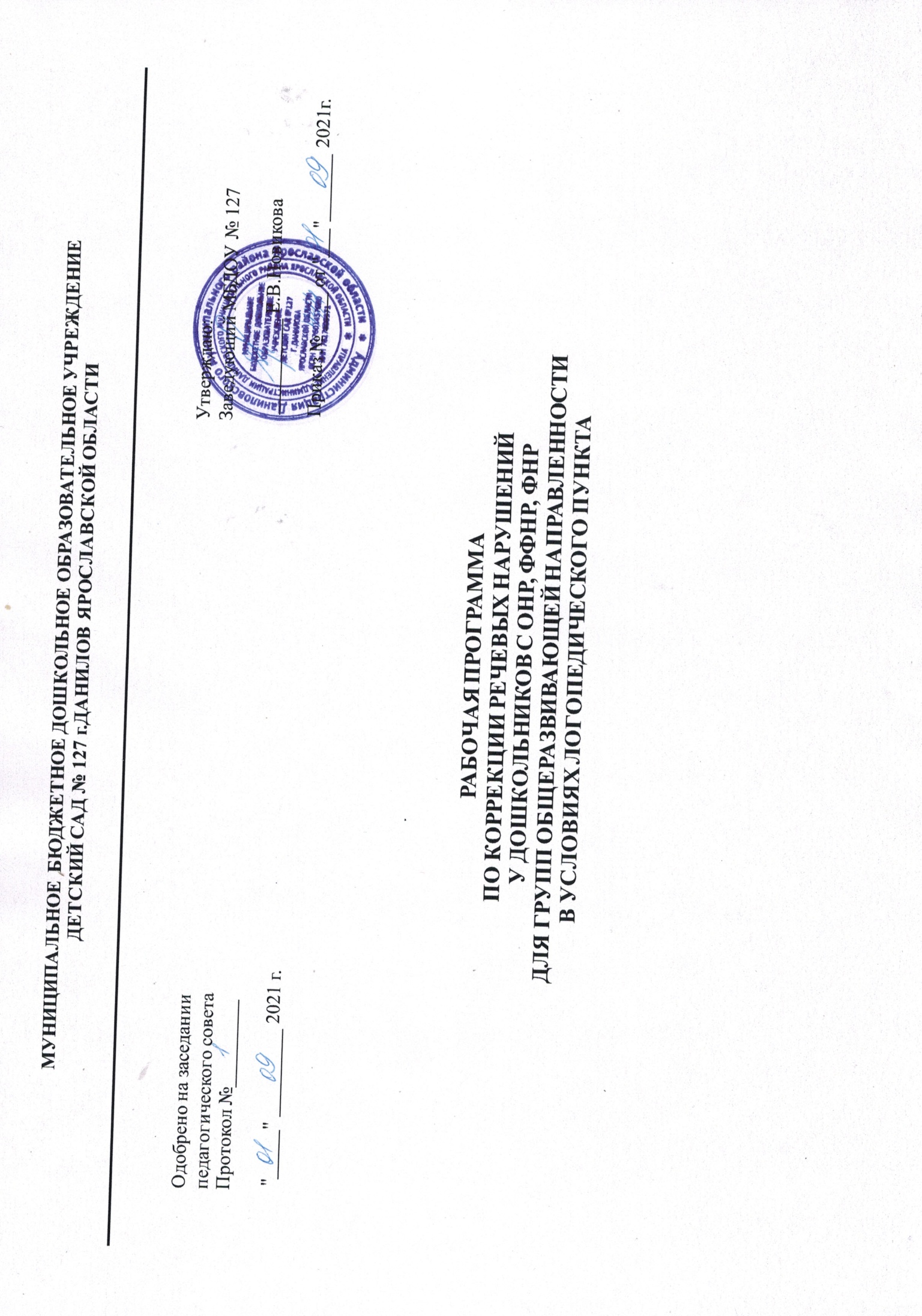 Содержание: Целевой раздел1.1. Пояснительная записка1.2. Цели и задачи программы1.3. Принципы и подходы к формированию программы1.4. Целевые ориентиры освоения программыII. Содержательный раздел2.1. Характеристика речевого развития детей с ФНР, ФФНР, ОНР2.2. Содержание коррекционно-образовательного процесса2.3. Формы организации коррекционно-развивающей работы2.4. Методы и средства коррекционно-развивающей работы2.5. Содержание и основные направления коррекционно-развивающей работы2.6. Организация взаимодействия с педагогами2.7. Организация взаимодействия с родителямиIII. Организационный раздел3.1. Организация развивающей предметно-пространственной среды логопедического кабинета3.2. График работы и циклограмма рабочего времени учителя-логопеда3.3. Планирование индивидуальных занятий по коррекции фонетического недоразвития речи3.4. Планирование индивидуальных занятий по коррекции фонематического недоразвития речи          3.5. Календарно-тематический план индивидуального логопедического сопровождения для детей с ФФНР, ФНР 3.6. Календарно-тематическое планирование  логопедической работы по преодолению фонетико-фонематических и лексико-грамматических нарушений речи у детей 4-х – 5-ти лет3.7. Календарно-тематическое планирование  логопедической работы по преодолению фонетико-фонематических и лексико-грамматических нарушений речи у детей 5-ти – 6-ти лет3.8. Календарно-тематическое планирование  логопедической работы по преодолению фонетико-фонематических и лексико-грамматических нарушений речи у детей 6-ти – 7-ти летI. Целевой раздел программы1.1. Пояснительная записка Федеральный государственный образовательный стандарт дошкольного образования определил целевые ориентиры – социальные и психологические характеристики личности ребенка на этапе завершения дошкольного образования, среди которых речь занимает одно из центральных мест как самостоятельно формируемая функция, а именно: к завершению дошкольного образования воспитанник ДОУ должен хорошо понимать устную речь и выражать свои мысли и желания. Речь также включается в качестве важного компонента, средства общения, познания, творчества. Ни один из целевых ориентиров не может быть достигнут без освоения речевой культуры. Для достижения целевых ориентиров на этапе завершения дошкольного образования необходима систематическая профилактика и коррекция речевых нарушений.Анализируя уровень развития речи воспитанников МБДОУ Детский сад № 127 (далее по тексту - Организация) за последние три года, отмечается тенденция к увеличению количества речевых нарушений и изменению качества их развития. Нарушения речи часто сопряжены с проблемами неврологического, психологического и социального порядка, что значительно утяжеляет речевую симптоматику нарушений. Детей с речевыми нарушениями рассматривают как группу педагогического риска, потому что их физиологические и психические особенности затрудняют успешное овладение ими учебным материалом в школе. Готовность к школьному обучению во многом зависит от своевременного преодоления нарушений речи. Дети с речевыми нарушениями нуждаются в особой организации коррекционно-логопедической помощи, содержание, формы и методы которой должны быть адекватны возможностям и индивидуальным особенностям детей.На основании Федерального Закона Российской Федерации от 29.12.2012 г. № 273- Ф3 «Об образовании в Российской Федерации», в соответствии с Уставом Организации, была создана «Рабочая программа по коррекции речевых нарушений у дошкольников с ОНР, ФФНР, ФНР для групп общеразвивающей направленности в условиях логопедического пункта» (далее по тексту - Программа).В основе деятельности учителя-логопеда по преодолению речевых нарушений у детей лежат традиционные программы учителей-логопедов: 1. Воспитание и обучение детей дошкольного возраста с фонетико-фонематическим недоразвитием (старшая группа). Программа и методические рекомендации. Филичева Т.Б., Чиркина Г.В. М.: 2004. 2. Программа коррекционного обучения и воспитание детей с общим недоразвитием речи 6-го года жизни. Программа и методические рекомендации. Филичева Т.Б., Чиркина Г.В. М.: 1989. 3. Программа коррекционного обучения и воспитание детей 5-летнего возраста с общим недоразвитием речи. Программа и методические рекомендации. Филичева Т.Б., Чиркина Г.В. М.: 1991.  4.Программа логопедической работы по преодолению общего недоразвития речи у детей. Филичева Т.Б., Туманова Т.В., М.: 1989. 5. Программа коррекционно-развивающей работы для детей с ОНР. Нищева Н.В. М.:1995.Данная Программа разработана с учетом целей и задач Основной образовательной программы дошкольного образования МБДОУ детский сад № .Данилова Ярославской области, потребностей и возможностей воспитанников Организации. В Программе определены коррекционные задачи, основные направления работы, условия и средства формирования фонетико-фонематической, звукопроизносительной, лексико-грамматической сторон речи. Программа предназначена для обучения и воспитания детей с ОНР, ФФНР, ФНР. Дети с ОНР I-II уровня на логопедический пункт зачисляются по рекомендации ПМПК, дети с ОНР III уровня, ФФНР, ФНР зачисляются консилиумом ПМПК ДОУ. Выпуск детей с ОНР III уровня и ФФНР, ФНР проводится по мере устранения у них недостатков речи. Для детей с ОНР I-II после повторного осмотра специалистами ПМПК.1.2. Цели и задачи реализации программыЦель: оказание своевременной коррекционно-педагогической помощи детям с различными видами речевых нарушений через создание условий для овладения детьми родным языком в условиях логопедического пункта. Задачи:  - осуществление диагностики речевого развития детей (до 4 лет по запросу родителей, с 4 до 7 лет всех детей);- выявление, преодоление и своевременное предупреждение нарушений развития речи у воспитанников, определение их уровня и характера;  - формирование правильного произношения (воспитание артикуляционных навыков, звукопроизношения, слоговой структуры) и развитие фонематического слуха (способность осуществлять операции различения и узнавания фонем, составляющих звуковую оболочку слова); - формирование навыков звукового анализа (специальные умственные действия по дифференциации фонем и установлению звуковой структуры слова);  - развитие коммуникативно-познавательных процессов речевых способностей, успешности в общении. 1.3. Принципы и подходы к формированию программы 1) Принцип опережающего подхода, диктующий необходимость раннего выявления детей с функциональными и органическими отклонениями в развитии, с одной стороны, и разработку адекватного логопедического воздействия – с другой; 2) Принцип развивающего подхода (основывается на идее Л. С. Выготского о «зоне ближайшего развития»), заключающийся в том, что обучение должно вести за собой развитие ребенка. 3) Принцип полифункционального подхода, предусматривающий одновременное решение нескольких коррекционных задач в структуре одного занятия. 4) Принцип сознательности и активности детей, означающий, что педагог должен предусматривать в своей работе приемы активизации познавательных способностей детей. Перед ребенком необходимо ставить познавательные задачи, в решении которых он опирается на собственный опыт. Этот принцип способствует более интенсивному психическому развитию дошкольников и предусматривает понимание ребенком материала и успешное применение его в практической деятельности в дальнейшем. 5) Принцип доступности и индивидуализации, предусматривающий учет возрастных, физиологических особенностей и характера патологического процесса. Действие этого принципа строится на преемственности двигательных, речевых заданий. 6) Принцип постепенного повышения требований, предполагающий постепенный переход от более простых к более сложным заданиям по мере овладения и закрепления формирующихся навыков. 7) Принцип наглядности, обеспечивающий тесную взаимосвязь и широкое взаимодействие всех анализаторных систем организма с целью обогащения слуховых, зрительных и двигательных образов детей. Ведущим принципом рабочей программы является принцип комплексности, выражающийся в единстве подходов к профилактике и коррекции нарушений речи у воспитанников, личностно-деятельностного подхода к профилактике и коррекции нарушений речи, а также в понимании единства психического и речевого развития, взаимосвязи сенсорного, умственного и речевого развития. Так же в рабочей программе реализуется принцип интеграции образовательных областей в организации коррекционно-педагогического процесса.1.4. Целевые ориентиры освоения программыII. Содержательный раздел программы2.1. Характеристика речевого развития детей с ФНР, ФФНР, ОНР2.2. Содержание коррекционно-образовательного процессаСодержание коррекционно-образовательного процесса включает три взаимосвязанных этапах, выделяемых в соответствии с этапами становления речевой функции в раннем и дошкольном возрастеКомплектование логопедического пункта осуществляется по разновозрастному принципу из числа воспитанников 4-7 лет с нарушениями речи, посещающих Организацию. Учитель-логопед ежегодно с 1 по 15 сентября и в течение учебного года по необходимости проводит логопедическое обследование состояния речевого развития воспитанников с 4 до 7 лет посещающих Организацию (до 4 лет по запросу родителей или педагогов). По результатам логопедического обследования составляет список детей, нуждающихся в логопедической помощи, доводит до сведения педагогов и родителей. Итогом деятельности учителя-логопеда по подробному обследованию речевого развития ребенка является логопедическое заключение, которое записывается в индивидуальную речевую карту. В заключении указывается характер нарушений речи на основе психолого-педагогической и клинико-педагогической классификации. На основании диагностики речевого развития учитель-логопед проводит индивидуальные консультации для родителей, после чего проводит комплектование логопедического пункта, составляя список детей, зачисленных на занятия. На логопункт зачисляются воспитанники 4-7 лет, имеющие фонетические, фонематические, фонетико-фонематические нарушения в речевом развитии: - ФНР (фонетическое недоразвитие речи) у детей с различными формами дислалии, дизартрии, ринолалии; - ФФНР (фонетико-фонематическое недоразвитие речи) у детей с различными формами дислалии, дизартрии, ринолалии; Допускается зачисление на логопедический пункт воспитанников с общим недоразвитием речи: - ОНР III уровня у детей с различными формами дизартрии, алалии. Воспитанники от 3 до 7 лет с тяжелыми, стойкими нарушениями речи, имеющие логопедическое заключение: ОНР I уровня, ОНР II уровня; ринолалия; заикание; системное недоразвитие речи; системное нарушение речи; афазия направляются на ПМПК для проведения комплексного обследования специалистами. В случае отказа родителей (законных представителей) от прохождения ПМПК родители пишут письменный отказ. Зачисление в логопедический пункт проводится в течение всего учебного года при наличии свободных мест. Выпуск детей из логопедического пункта производиться в течение всего учебного года после устранения у них нарушений речевого развития. Решение о прекращении занятий с ребенком учитель-логопед принимает, руководствуясь степенью приближения уровня его речевого развития к возрастным нормам. Сроки логопедической работы находятся в прямой зависимости от степени выраженности у ребенка речевых нарушений, его индивидуально-личностных особенностей, условий воспитания в Организации и семье и могут составлять от 2-3 месяцев до 1,5-2 и более лет. Предельная наполняемость логопедического пункта Организации, из расчета 0,5 ставки, составляет 15 человек. Логопедическая работа строится на основе комплексного психолого-педагогического подхода, который выражается в следующем: - логопедические воздействия учителя-логопеда; - максимальная помощь родителей и воспитателей. Работа по речевому развитию детей проводится не только логопедом, но и в нерегламентированной деятельности воспитателей: на прогулках, в вечерние и утренние часы, а также на занятиях по труду, изобразительной деятельности, конструированию, ознакомлению с окружающим миром. Родители ребенка и педагоги детского сада постоянно закрепляют сформированные у ребенка умения и навыки. В связи с этим учитель-логопед планирует деятельность с учетом взаимодействия с воспитателями и родителями с целью создания максимального речевого пространства для закрепления скорректированных навыков в результате коррекции речевого нарушения.2.3. Формы организации коррекционно-развивающей работыУчитель-логопед планирует коррекционно-развивающие занятия в соответствии с режимом работы Организации по согласованию с заведующим, педагогами и родителями. Программа составлена с учетом основных форм организации коррекционных занятий: индивидуальные, индивидуально-подгрупповые и подгрупповые. В соответствии с ФГОС ДО основной формой работы с детьми дошкольного возраста по всем направлениям развития является игровая деятельность. Рабочая программа учитывает это положение, но предполагает, что занятие остается одной из основных форм работы с детьми, имеющими нарушения речи при максимальном использовании игровых форм в рамках каждого занятия. Все коррекционно-развивающие (индивидуальные и подгрупповые), носят игровой характер, насыщены разнообразными играми и развивающими игровыми упражнениями и не дублируют школьных форм обучения.При комплектовании групп для занятий учитывается не только структура речевого нарушения, но и психоэмоциональный и коммуникативный статус ребенка, уровень его работоспособности. Занятия организуются с учетом психогигиенических требований к режиму логопедических занятий, их структуре, способам взаимодействия ребенка с педагогом и сверстниками. Обеспечивается реализация здоровьесбережения по охране жизни и здоровья воспитанников в образовательном процессе. На коррекционно-развивающих занятиях с помощью специальных игр и упражнений, психогимнастических этюдов создаются условия для повышения работоспособности детей, преодоления психоэмоционального напряжения, стабилизации эмоционального фона, развития мотивации к участию в организованной взрослым деятельности. Образовательная нагрузка на воспитанников, посещающих логопедический пункт, не может превышать показатели максимальной учебной нагрузки применительно к возрасту (п.11.10 СанПиН 2.4.1.3049-13).Продолжительность индивидуальных и индивидуально-подгрупповых занятий определяется характером и степенью выраженности речевых нарушений, возрастом и психофизическими особенностями воспитанников и составляет от 15 до 25 минут с учетом времени на сопровождение ребенка в группу.Данная программа разработана для реализации в условиях логопедического пункта Организации общеразвивающего вида, то есть в расписании организованной образовательной деятельности не предусмотрено специального времени для проведения подгрупповой деятельности учителя - логопеда. Занятия с детьми, зачисленными в логопедический пункт, проводятся согласно расписания как в первую, так и во вторую половину дня. Забирает детей на коррекционно-развивающие занятия с любой деятельности педагогов группы (по предварительному согласованию расписания), кроме ООД, организованной музыкальным руководителем и инструктором по физической культуре.2.4. Методы и средства коррекционно-развивающей работыЛогопедическое воздействие осуществляется различными методами, среди которых условно выделяются:Средствами коррекции и развития речи детей с ФНР, ФФНР и ОНР являются: - общение воспитанников со взрослыми (родителями, воспитателями, другими педагогами и взрослыми); - культурная языковая среда (дома и в Организации); - развитие речи на коррекционно-развивающих занятиях и НОД по ОО "Речевое развитие" в группе; - чтение художественной литературы в Организации и дома; - изобразительное искусство, музыка, театр.2.6. Содержание и основные направления коррекционно-развивающей работыИндивидуальная и подгрупповая коррекционная работа включает те направления, которые соответствуют структуре речевого нарушения:Содержание коррекционно-развивающей работы по направлениям в соответствии с видом речевого нарушения:2.6. Организация взаимодействия с педагогамиРазвитие речи детей – это общая задача всего педагогического коллектива. Достижение положительного результата работы учителя-логопеда на логопункте предполагает реализацию комплексного подхода в деятельности специалистов детского сада: учителя-логопеда, воспитателей, инструктора по физической культуре, музыкального руководителя. Комплексный подход к профилактике речевых нарушений у воспитанников Организации предполагает такую организацию взаимодействия педагогов, при которой создаются условия для оптимального речевого развития ребенка.Модель взаимодействия учителя-логопеда с воспитателями в условиях логопедического пункта                  Цель: обеспечение преемственности в работе учителя-логопеда и педагогов Организации в образовательном процессе    Выработка единых подходов в                                                      Задачи                                           Оптимизация деятельности     образовательном процессе,                                                                                                                   воспитателей по профилактике     обеспечивающих благоприятные                                                                                                         речевых нарушений    условия для развития детей                                                                                   Обеспечение устойчивости результатов                                                                                             логопедической коррекцииФормирование представлений                                       Направления взаимодействия                       Разработка эффективныхо факторах риска в речевом                                                                                                                          приемов педагогическогоразвитии, критериях и условиях                                                                                                                  общения с детьми,                                                                                                                                            благоприятного                                                                                                                                             имеющими речевые речевого развития                                                                                                                                         нарушенияОбучение педагогов приемам развития и коррекции речи в повседневной жизни, профилактики речевых нарушений у воспитанниковВ сравнительном контексте практика совместной деятельности учителя-логопеда и воспитателя Организации может быть представлена следующим образом:Учитель-логопед дает воспитателю рекомендации по проведению игр и игровых заданий логопедической профилактической направленности со всей группой воспитанников, а также по организации индивидуальной работы с детьми, обучающимися на логопункте. Кроме того, учитель-логопед помогает воспитателю организовать обучение и воспитание ребенка с нарушениями речи с учетом особенностей развития его познавательных интересов, личности, эмоционально-волевой и коммуникативной сфер, например, подобрать наглядно-дидактические и литературные материалы, организовать совместную деятельность со сверстниками. В одних случаях работа воспитателя предшествует логопедическим занятиям, обеспечивая необходимую познавательную и мотивационную базу для формирования речевых умений, в других – воспитатель содействует закреплению результатов, полученных на логопедических занятиях. Совместное решение общих образовательных задач воспитателя и учителя-логопеда определяется их профессиональными функциями, реализуемыми в работе с детьми.Профессиональные функции педагогов ОрганизацииВ содержание деятельности учителя-логопеда по пропаганде логопедических знаний в Организации входит работа по ранней профилактике речевых нарушений у детей. Учитель-логопед организует взаимодействие с воспитателями групп раннего возраста, направленное на повышение их компетентности по данной проблеме. При организации коррекционно-развивающей деятельности по коррекции нарушений речи в условиях логопункта прослеживается интеграция коррекционных задач в деятельности педагогов Организации:2.7. Организация взаимодействия с родителямиВзаимодействие учителя-логопеда с родителями как с участниками образовательного процесса значительно повышает результативность коррекционно-развивающей и профилактической работы. Важна систематическая организация разнообразных форм взаимодействия с родителями воспитанников: во-первых, собраний, групповых и индивидуальных консультаций для родителей детей, обучающихся на логопедическом пункте, по вопросам воспитания в семье ребенка с нарушениями речи, а также мастер-классы по обучению артикуляционным упражнениям, семинары-практикумы по обучению родителей логопедическим играм, совместные занятия с целью обучения их игровым приемам закрепления речевых навыков и пр., во-вторых, просветительская работа с родителями всех воспитанников Организации, в том числе создание информационных стендов.Модель взаимодействия учителя-логопеда с родителями в условиях логопедического пунктаЦель: создание единого коррекционно-развивающего пространстваЗадачи                         Формирование у родителей                                                                                               Развитие позиции                                                                                                                                                               представлений об                                                                                                                родитель-эксперт                         особенностях развития                                                                                                       по оценке динамики                         детей с нарушениями речи                                                                                                 коррекционной работы                                                                                                                                                                       с детьми                                                                                                                                      Освоение родителями эффективных приемов взаимодействия с детьми с целью преодоления нарушений речиЭтапы работы учителя-логопеда с родителями воспитанников, обучающихся на логопунктеВ результате организованной работы по взаимодействию является активная позиция родителей, которая проявляется в следующем: - родители посещают консультации, открытые занятия по приглашению учителя логопеда; - проявляют инициативу и обращаются за консультацией к учителю-логопеду по возникающим вопросам коррекции речи ребенка; - активно используют игры и упражнения на развитие артикуляционной моторики ребенка; - регулярно выполняют задания по автоматизации скорректированных учителем-логопедом речевых навыков; - осуществляют контроль над правильным произношением ребенка;- организуют полноценную речевую среду для развития речи ребенка за пределами Организации.III. Организационный раздел программы3.1. Организация развивающей предметно-пространственной среды логопедического кабинета. Основное назначение логопедического кабинета – создание рациональных условий для коррекционного обучения дошкольников с речевыми нарушениями. Развивающая предметно-пространственная среда логопедического кабинета построена в соответствии требований ФГОС ДО: содержательно-насыщенная, трансформируемая, полифункциональная, вариативная, доступная для дошкольников. 1. Обеспечивает максимальную реализацию образовательного потенциала пространства кабинета в соответствии с особенностями каждого этапа работы по развитию и коррекции речи. 2. Обеспечивает возможность общения и совместной деятельности детей и логопеда. 3. Обеспечивает реализацию программы коррекционного обучения, учитывая возрастные особенности детей. 4. Содержательно-насыщенная, трансформируемая, полифункциональная, вариативная, доступная и безопасная.3.2. График работы и циклограмма рабочего времени учителя-логопеда.График рабочего времени учителя-логопеда Сипачёвой С.Н. Примечание. Организационная работа учителя-логопеда предполагает:проветривание помещениясмену дидактического материаласопровождение детей из кабинета в группуработу с документациейконсультацию воспитателей по организации и проведениюкоррекционной работы с детьмиработу с родителями (консультации, беседы, сбор информации о ребенке)Циклограмма рабочего времени учителя-логопеда Сипачёвой С.Н.3.3. Планирование индивидуальных занятий по коррекции фонетического недоразвития речиИндивидуальные занятия по коррекции и развитию речи включают следующие основные направления в соответствии со структурой речевого нарушения:Совершенствование мимической моторики.Совершенствование статической и динамической организации движений (общая, мелкая и артикуляционная моторика).Развитие артикуляционного и голосового аппарата.Развитие просодической стороны речи.Формирование звукопроизносительных навыков.Развитие фонематических процессов.Уточнение, обогащение и активизация лексического запаса в процессе нормализации звуковой стороны речи.Формирование грамматической и синтаксической сторон речи в процессе нормализации звуковой стороны речи.Развитие диалогической и монологической речи в процессе нормализации звуковой стороны речи.Работа по коррекции звукопроизношения начинается с середины сентября, после завершения обследования и делится условно на несколько этапов.Вследствие того, что у детей с речевыми нарушениями, как правило, выявляется недостаточная сформированность мелкой моторики, психических функций и обще речевых навыков (словарный запас, лексико-грамматический строй речи и фонематические процессы), то необходимо их развивать на логопедических занятиях с детьми. Это создаст благоприятные предпосылки для развития устной речи и овладения письменной речью. Данное положение отражено в тематическом плане данного блока. Процесс исправления недостатков звукопроизношения в существенной степени зависит от выполнения методических установок, важнейшими из которых являются следующие: 1. Ребенок должен быть подготовлен к работе, так как его сознательное желание исправить звуки имеет большое значение. 2. Переход от одного этапа работы к следующему должен осуществляться только после усвоения пройденного материала. 3. Каждый поставленный звук необходимо сразу вводить в разговорно-бытовую речь. 4. В течение работы над постановкой звуков родители должны активно помогать ребенку и требовать от него выполнения заданий.3.4. Планирование индивидуальных занятий по коррекции фонематического недоразвития речи При планировании занятий по коррекции ФФНР (фонетико-фонематического недоразвития речи) после постановки и автоматизации того или иного звука следует этап его дифференциации (различения) с наиболее часто смешиваемыми звуками. Если не проводить дифференциацию, ребенок будет путать произношение поставленного звука с имеющимися. Вначале отрабатываются звуки в упражнениях, а затем вводятся в разговорно-бытовую речь. Формирование и развитие фонематического восприятия и представлений планируется через следующие направления:3.5. Календарно-тематический план индивидуального логопедического сопровождения для детей с ФФНР, ФНР 3.6. Календарно-тематическое планирование логопедической работы по преодолению фонетико-фонематических и лексико-грамматических нарушений речи у детей 4-х – 5-ти летСентябрь Октябрь НоябрьДекабрьЯнварьФевральМартАпрельМай3.7. Календарно-тематическое планирование логопедической работы по преодолению фонетико-фонематических и лексико-грамматических нарушений речи у детей 5-ти – 6-ти лет3.8. Календарно-тематическое планирование логопедической работы по преодолению фонетико-фонематических и лексико-грамматических нарушений речи у детей 6-ти – 7-ми летВозрастХарактеристика ориентировочных результатов образовательной деятельности в рамках образовательной области «Речевое развитие» Достижения ребенка (Что нас радует)4-5 летРебенок проявляет инициативу и активность в общении; решает бытовые и игровые задачи посредством общения со взрослыми и сверстниками.  Без напоминания взрослого здоровается и прощается, говорит «спасибо» и «пожалуйста». Инициативен в разговоре, отвечает на вопросы, задает встречные, использует простые формы объяснительной речи.  Большинство звуков произносит правильно, пользуется средствами эмоциональной и речевой выразительности.Самостоятельно пересказывает знакомые сказки, с небольшой помощью взрослого составляет описательные рассказы и загадки.  Проявляет словотворчество, интерес к языку.Слышит слова с заданным первым звуком.С интересом слушает литературные тексты, воспроизводит текст.5-6 летРебенок проявляет познавательную и деловую активность в общении со взрослыми и сверстниками, делится знаниями, задает вопросы.  Инициативен и самостоятелен в придумывании загадок, сказок, рассказов.С интересом относится к аргументации, доказательству и широко этим пользуется.Замечает речевые ошибки сверстников, доброжелательно исправляет их.Имеет богатый словарный запас. Безошибочно пользуется обобщающими словами и понятиями.Речь чистая, грамматически правильная, выразительная.Владеет средствами звукового анализа слов, определяет основные качественные характеристики звуков в слове (гласный-согласный), место звука в слове.  Самостоятельно пересказывает рассказы и сказки, сочиняет загадки. Отвечает по содержанию литературного произведения, устанавливает причинные связи. Проявляет избирательное отношение к произведениям определенной тематики и жанра, внимание к языку литературного произведения.  Различает основные жанры: стихотворение, сказка, рассказ, имеет представления о некоторых их особенностях.6-7 летРебенок ведет деловой диалог со взрослыми и сверстниками, легко знакомится, имеет друзей, может организовать детей на совместную деятельность.  Задает вопросы, интересуется мнением других, расспрашивает об их деятельности и событиях жизни. Участвует в разгадывании кроссвордов, ребусов, предлагает словесные игры, читает слова, может написать свое имя печатными буквами, проявляет интерес к речевому творчеству.  В коллективных обсуждениях выдвигает гипотезы, использует речевые формы убеждения, владеет культурными формами выражения несогласия с мнением собеседника; умеет принять позицию собеседника. Успешен в творческой речевой деятельности, сочиняет загадки, сказки, рассказы, планирует сюжеты творческих игр.Речь чистая, грамматически правильная, выразительная, владеет звуковым анализом слов.  Проявляет устойчивый интерес к литературе, имеет предпочтения в жанрах литературы, темах произведений; понимает идею произведения, авторское отношение к героям.Планируемые результаты логопедической работы в результате коррекции речевого нарушения Дети умеют:Планируемые результаты логопедической работы в результате коррекции речевого нарушения Дети умеют:у детей с ФНРправильно артикулировать все звуки речи в различных фонетических позициях и формах речи;четко дифференцировать все изученные звуки.у детей с ФФНРправильно артикулировать все звуки речи в различных фонетических позициях и формах речи;четко дифференцировать все изученные звуки;называть последовательность слов в предложении, слогов и звуков в словах;находить в предложении слова с заданным звуком, определять место звука в слове;различать понятия «звук», «слог», «предложение» на практическом уровне;владеют интонационными средствами выразительности речи в сюжетно-ролевой игре, пересказе, чтении стихов.у детей с ОНРпонимать обращенную речь в соответствии с параметрами возрастной нормы;фонетически правильно оформлять звуковую сторону речи;правильно передавать слоговую структуру слов, используемых в самостоятельной речи;пользоваться в самостоятельной речи простыми распространенными сложными предложениями, владеть навыками объединения их в рассказ;  владеть элементарными навыками пересказа;владеть навыками диалогической речи;владеть навыками словообразования: продуцировать названия существительных от глаголов, прилагательных от существительных и глаголов, уменьшительно-ласкательных и увеличительных форм существительных и проч.;  грамматически правильно оформлять самостоятельную речь в соответствии с нормами языка. Падежные, родовидовые окончания слов должны проговариваться четко; простые и почти все сложные предлоги употребляться адекватно;  использовать в спонтанном общении слова различных лексико-грамматических категорий (существительных, глаголов, наречий, прилагательных, местоимений и т. д.);  владеть элементами грамоты: навыками чтения и печатания некоторых букв, слогов, слов и коротких предложений в пределах программы.Характеристика детей с нарушением речиХарактеристика детей с нарушением речиФНР (фонетическое недоразвитие речи)          Фонетическое недоразвитие речи – это нарушение в ее звуковом (фонемном) оформлении при нормальном функционировании всех остальных операций высказывания.           Нарушение звукового оформления речи обусловлено неправильно сформировавшимися артикуляторными позициями. Чаще всего неправильный звук по своему акустическому эффекту близок к правильному. Причиной искаженного произношения звуков обычно является недостаточная сформированность или нарушения артикуляционной моторики.           Различают следующие нарушения звуков:           - искаженное произношение звука;           - отсутствие звука в речи;           - замена одного звука другим, близким по своему артикуляционному укладу.ФФНР (фонетико-фонематическое недоразвитие речи)          Фонетико-фонематическое недоразвитие речи – это нарушение процесса формирования произносительной системы родного языка у детей с различными речевыми расстройствами вследствие дефектов восприятия и произношения фонем.           Определяющим признаком фонематического недоразвития является пониженная способность к анализу и синтезу речевых звуков, обеспечивающих восприятие фонемного состава языка. В речи ребенка с фонетико-фонематическим недоразвитием отмечаются трудности процесса формирования звуков, отличающихся тонкими артикуляционными или акустическими признаками.           Несформированность произношения звуков крайне вариативна и может быть выражена в речи ребенка различным образом:           - заменой звуков более простыми по артикуляции;           - трудностями различения звуков;           - особенностями употребления правильно произносимых звуков в речевом контексте.           Ведущим дефектом при ФФНР является несформированность процессов восприятия звуков речи, что влечѐт за собой затруднения детей при практическом осознании основных элементов языка и речи. Кроме всех перечисленных особенностей произношения и различения звуков, при фонематическом недоразвитии у детей нередко нарушаются просодические компоненты речи: темп, тембр, мелодика.           Проявления речевого недоразвития у данной категории детей выражены в большинстве случаев не резко. Отмечается бедность словаря и незначительная задержка в формировании грамматического строя речи. При углубленном обследовании речи детей могут быть отмечены отдельные ошибки в падежных окончаниях, в употреблении сложных предлогов, в согласовании прилагательных и порядковых числительных с существительными и т. п.ОНР  (общее недоразвитие речи)          Общее недоразвитие речи у детей с нормальным слухом и первично сохранным интеллектом – речевая аномалия, при которой страдает формирование всех компонентов речевой системы: звукопроизношения, навыков звукового анализа, словаря, грамматического строя, связной речи. Дети с ОНР отличаются от своих нормально развивающихся сверстников особенностями психических процессов. Для них характерны неустойчивость внимания, снижение вербальной памяти и продуктивности запоминания, отставание в развитии словесно-логического мышления. Они отличаются быстрой утомляемостью, отвлекаемостью, повышенной истощаемостью, что ведѐт к появлению различного рода ошибок. Многие дети с ОНР имеют нарушения моторики артикуляционного аппарата: изменение мышечного тонуса в речевой мускулатуре, затруднения в тонких артикуляционных дифференцировках, ограниченная возможность произвольных движений. С расстройствами речи тесно связано нарушение мелкой моторики рук: недостаточная координация пальцев, замедленность и неловкость движений, застревание на одной позе.          ОНР I уровня. Наблюдается почти полное отсутствие вербальных средств общения. Дети четырех-пятилетнего возраста имеют очень скудный словарный запас, который включает не более 20 слов. Ребенок использует либо слова - звукоподражания («би-би»), либо лепетные слова (фрагменты полного развернутого слова, например, «уту» вместо «петух»). Эти звуковые компоненты сопровождаются мимикой и большим количеством жестов. Также много слов диффузного значения: одно слово имеет много значений (например, «лапа» - это все то, с помощью чего передвигаются: и ноги, и колеса, и лапы). За словом не закреплено конкретное значение. Иногда один и тот же предмет называется различными словами. Ребенок меняет одно слово другим (например, действие заменяет названием предмета, «кров» (кровать) вместо «спать»). Очень грубо искажена звуковая структура слов, воспроизводится как правило, односложная структура, реже двусложная. Фонематические восприятия, анализ и синтез отсутствуют. Фонетическая сторона речи тоже грубо нарушена, звукопроизношение смазанное. На этом уровне речевого развития трудно определить, какой звук произносит ребенок. Пассивный словарь шире активного, но понимание речи все же ограничено ситуацией. Грамматический строй речи практически не сформирован. Словоизменение и словообразование отсутствует. Появляется фраза, но в ней нет точной связи между словами, нет грамматического 13 оформления, связь отсутствует в виде просодики и интонации, т.е. фразовая речь либо полностью отсутствует на первом уровне ОНР, либо 10 характеризуется фрагментарностью.          ОНР II уровня. На втором уровне речевые возможности ребенка значительно возрастают. У детей имеется довольно большой словарный запас. В речи преобладают существительные, мало глаголов, и еще меньше прилагательных. Очень много в речи детей наблюдается вербальных ошибок (например, «стрехает» вместо «чистит», «стирает», «моет»), особенно глагольных. Много смешений, наблюдается неточность значений слов. В речи ребенка очень много аморфных глаголов («делает», «идет», «стоит» и т.п.). Ребенок использует фразовую речь. Появляются распространенные предложения. С точки зрения количества слов предложения довольно объемные, но грамматически фраза оформлена неправильно. Не все формы дифференцируются правильно. Ребенок неправильно употребляет падежные беспредложные формы (неправильное согласование существительных и прилагательных в среднем роде, особенно в косвенных падежах). Предложно-падежные конструкции воспроизводятся неправильно. Например: «Я была лелька», вместо «Я была на елке». В целом, предлоги и союзы используются редко. Для детей со II уровнем ОНР характерны грубые нарушения грамматического строя речи. Наблюдается большое количество аграмматизмов при употреблении существительных, глаголов; прилагательные употребляются крайне редко, т.к. они носят отвлеченный характер. У детей усвоены только простые формы словоизменения. Словообразование грубо нарушено. Его практически нет, кроме уменьшительно-ласкательных форм. У детей со II уровнем речевого недоразвития синтаксически предложения значительно лучше сформированы, чем у детей с I уровнем ОНР. Понимание речи значительно улучшается. Ребенок дифференцирует многие акустически близкие слова, но не все. Фонематическая сторона речи нарушена, ребенок не может выделить звук на фоне слова. Звукослоговая структура слов более развернута (ребенок воспроизводит два-три слова). Но наблюдается грубое искажение многосложных слов, особенно слогов со стечением. Слова воспроизводятся вариативно (например, «ада» вместо «звезда»). Нарушение звукопроизношения носит полиморфный характер. Правильно произносятся гласные и простые по артикуляции звуки. Как правило, наблюдаются стечения и замены. Замены характеризуют задержку фонетического развития ребенка. Таким образом, у детей с ОНР 2 уровня наблюдаются морфологические и синтаксические аграмматизмы, примитивная связная речь, понимание речи остается неполным, т.к. многие грамматические формы различаются недостаточно.          Дети с ОНР III уровня характеризуются появлением развернутой обиходной речи без грубых лексико-грамматических и фонетических отклонений. На этом фоне наблюдается неточное знание и употребление многих слов и недостаточно полная сформированность ряда грамматических форм и категорий языка. В активном словаре преобладают существительные и глаголы, недостаточно слов, обозначающих качества, признаки, действия, состояния предметов, страдает словообразование, затруднен подбор однокоренных слов. Для грамматического строя характерны ошибки в употреблении предлогов: в, на, под, к, из-под, из-за, между и т.д., в согласовании различных частей речи, построении предложений. Звукопроизношение детей не соответствует возрастной норме: они не различают на слух и в произношении близкие звуки, искажают слоговую структуру и звуконаполняемость слов. Связное речевое высказывание детей отличается отсутствием четкости, последовательности изложения, в нем отражается внешняя сторона явлений и не учитываются их существенные признаки, причинно-следственные отношения. ЭтапЗадачаВозраст воспитанниковВедущий специалист / участники этапаСодержание этапа1. Профилакти-ческийОбеспечение условий для профилактики речевых нарушений у детей раннего возраста при их переходе из условий семейного воспитания к условиям дошкольного образования0т 1,5 до 4 летВедущий специалист: воспитатель Координатор-консультант: учитель-логопед В процессе реализации данного этапа воспитатель сообщает учителю-логопеду о воспитанниках, чье состояние речевого развития вызывает беспокойство и требует дополнительного внимания со стороны учителя-логопеда.Создается микросоциум, являющийся базой для речевого развития воспитанников, через реализацию следующих направлений: - создание условий для эмоционального комфорта и обогащения жизни ребенка положительными событиями, переживаниями, впечатлениями; - обогащение чувственного опыта ребенка; - развитие предпосылок ВПФ, прежде всего интеллектуальных, становление которых в данном возрасте опережает развитие речевых функций; - развитие неречевых психических функций, составляющих анализаторную основу развития речи; - развитие речевой функциональной системы. Среда в группе вариативно меняется с учетом потребностей речевого развития детей. Ее полифункциональность обеспечивает стимулирование потребности в речевом высказывании, дает широкие возможности для развития речи. Педагогические усилия направлены на создание социально-игровых, а затем реальных коммуникативных ситуаций для побуждения самостоятельного речевого высказывания. Алгоритм побуждения высказывания: создание образа, фиксация в речи, ребенок входит в образ, образ вызывает потребность говорить.2. Диагностико-развивающийОбеспечение условий для динамической диагностики речевого развития воспитанников в процессе ее целенаправленного формирования. Одновременно продолжают решаться профилактичекие задачи4-7 летВедущий специалист: воспитатель Координатор-консультант:учитель-логопедВ процессе формирования данных сторон речи становятся заметными проблемы речевого развития, которые становятся предметом деятельности учителя-логопеда после диагностики.В процессе взаимодействия с детьми в специально организованных видах деятельности воспитатель обеспечивает основные направления работы: 1. Развитие просодической стороны речи (выработку умения произвольно использовать силу голоса, темп и ритм речи, интонирование, паузацию) для передачи выразительных образов; обучение пониманию и использованию разнообразных интонаций процессе ее целенаправленного формирования.  2. Развитие артикуляционных, дыхательных и фонематических возможностей детей, которые составляют основу для освоения детьми правильной устной речи. 3. Реализует остальные направления речевого развития детей в соответствии с задачами программы ОО "Речевое развитие". Игры и игровые упражнения неоднократно повторяются в различных ситуациях, достигается эффект длительного педагогического воздействия на процесс развития детской речи.3. Коррекционно-развивающийОбеспечение условий коррекции и компенсации речевых нарушений у воспитанников, оптимизация их речевого развития.4-7 лет, зачисленные на коррекционно-развивающие занятия в логопедический пунктВедущий специалист: учитель-логопед Участники коррекционно-образовательного процесса: воспитатель, музыкальный руководитель, инструктор по физическому воспитаниюСодержание деятельности учителя-логопеда, воспитателей и других специалистов определяется поставленными задачами рабочей программы, которые соответствуют задачам их профессиональной деятельности. В процессе разных видов деятельности детей учитель-логопед обеспечивает выработку речевых навыков и их введение в самостоятельную речь воспитанников как в специально организованных занятиях, так и в повседневных ситуациях общения. Воспитатель и другие специалисты создают дополнительные условия для расширения речевой среды для данной категории воспитанников, способствуют закреплению сформированных учителем-логопедом речевых навыков. С помощью игровых ситуаций обеспечивается осознание детьми языковых явлений: повышается мотивация воспитанников на коррекцию речевого недостатка, а также формируются навыки самоконтроля за речью, осваиваются приемы ее самокоррекции.ИндивидуальныеИндивидуально-подгрупповые          Основной формой организации работы с детьми, имеющими нарушение речи, на логопедическом пункте являются индивидуальные и индивидуально-подгрупповые занятия.           Основная цель – подбор комплексных упражнений, направленных на устранение специфических нарушений звуковой стороны речи.           Логопед имеет возможность установить эмоциональный контакт с ребенком, привлечь его внимание к контролю за качеством звучащей речи логопеда и ребенка, подобрать индивидуальный подход с учетом личностных особенностей. Также индивидуальные занятия проводится с теми детьми, у которых имеются затруднения при произношении слов сложного слогового состава, отдельные специфические проявления патологии речи, выраженные отклонения в строении артикуляционного аппарата и т.д.          Задачи и содержание индивидуальных занятий:          - Развитие артикуляционного и голосового аппарата;          - Развитие просодической стороны речи;          - Формирование звукопроизносительтных навыков, фонематических процессов;          - Постановка отсутствующих звуков или коррекция искаженных звуков;          - Автоматизация звуков в облегченных фонетических условиях.          Индивидуально-подгрупповые занятия организуются по мере необходимости на определенных этапах логопедической работы. В подгруппы объединяются дети одного возраста, имеющие сходные по характеру и степени выраженности речевые нарушения, для оптимизации процесса автоматизации сформированных речевых навыков. Логопед может организовать простой диалог для тренировки произносительных навыков; упражнять детей в различении сходных по звучанию фонем в собственной и чужой речи, организовать игру и игровую ситуацию.           Состав подгрупп является открытой системой, меняется по усмотрению логопеда в зависимости от динамики достижений в коррекции произношения и индивидуальной программы коррекции речевых нарушений у воспитанника.           Индивидуальные и индивидуально-подгрупповые занятия являются преобладающей формой коррекционной работы. Планирование содержания логопедических занятий осуществляется в соответствии с индивидуальной программой коррекции в речевых картах ребенка: описываются основные направления, по которым планируется работать на занятии, названия дидактических игр, артикуляционных упражнений.           Данный подход помогает дифференцированно работать с детьми, недостатки которых выражены в основном в звуковой стороне речи.Подгрупповые          Основная цель – создание речевой среды для коррекции полифункциональных речевых нарушений у детей с ФФНР, ОНР III уровня. Организуются они для одного возраста с данными нарушениями речевого развития.           Задачи и содержание подгрупповых занятий:            - Закрепление навыков произношения изученных звуков;          - Отработка навыков восприятия и воспроизведения сложных слоговых структур, состоящих из правильно произносимых звуков;            - Воспитание готовности к звуковому анализу и синтезу слов, состоящих из правильно произносимых звуков;          - Уточнение, расширение и активизация лексического запаса в процессе нормализации звуковой стороны речи;          - Формирование грамматических и синтаксических сторон речи;          - Развитие диалогической и монологической речи.          Состав подгрупп является стабильным, формируется по результатам диагностики с учетом речевого диагноза. Предельная наполняемость подгруппы детей устанавливается в зависимости от характера нарушения развития устной речи, возраста обучающихся и составляет от 2-х до 6-ти детей. Содержание подгрупповых занятий отражается в календарно-тематическом планировании (см.далее).Длительность подгрупповых занятий:Длительность подгрупповых занятий:для воспитанников от 4 до 5 летне более 20 минутдля воспитанников от 5 до 6 летне более 25 минутдля воспитанников от 6 до 7 летне более 30 минутПериодичность групповых и индивидуальных занятий определяется учителем-логопедом в зависимости от тяжести нарушений речевого развития, ориентируясь на следующие требования:Периодичность групповых и индивидуальных занятий определяется учителем-логопедом в зависимости от тяжести нарушений речевого развития, ориентируясь на следующие требования:занятия с детьми, имеющими ФНР (фонетическое недоразвитие речи)не менее 1-2 раз в неделюзанятия с детьми, имеющими ФФНР (фонетико-фонематическое недоразвитие речи) и фонематическое недоразвитие речине менее 2 раз в неделюзанятия с детьми, имеющими ОНР (общее недоразвитие речи) III уровня различной клинической обусловленностине менее 3 раз в неделюНаглядныеНаглядные методы направлены на обогащение содержательной стороны речи: - непосредственное наблюдение и его разновидности; - опосредованное наблюдение (изобразительная наглядность: рассматривание игрушек и картин, рассказывание по игрушками картинам);СловесныеНаправлены на обучение пересказу, беседе, рассказу без опоры на наглядные материалы. - чтение и рассказывание художественных произведений; - заучивание наизусть стихов, небольших рассказов, скороговорок, чистоговорок и др. - пересказ;- обобщающая беседа; - рассказывание без опоры на наглядный материал;ПрактическиеПрактические методы используются при формировании речевых навыков путем широкого применения специальных упражнений и игр. К практическим методам можно отнести: - дидактические игры и упражнения; - игры-драматизации и инсценировки; - хороводные игры и элементы логоритмики; - метод моделирования; - метод проектов. Метод моделирования является одним из перспективных направлений совершенствования процесса коррекционно-развивающего обучения. Использование заместителей и наглядных моделей развивает умственные способности детей. У ребенка, владеющего формами наглядного моделирования появляется возможность применить заместители и наглядные модели в уме, представлять себе при их помощи то, о чем рассказывают взрослые, предвидеть возможные результаты собственных действий. Введение наглядных моделей позволяет более целенаправленно закреплять навыки в процессе коррекционного обучения.Нарушения устной речиНаправления коррекционной работыФНР (фонетическое недоразвитие речи)- Коррекция звукопроизношенияФФНР (фонетико-фонематическое недоразвитие речи)- Развитие фонематического восприятия - Коррекция звукопроизношения - Совершенствование слоговой структуры слов (при необходимости)ОНРIIIуровня (общее недоразвитие речи)- Накопление и расширение словарного запаса - Совершенствование грамматического строя - Совершенствование связной речи - Развитие фонематического восприятия - Коррекция звукопроизношения - Совершенствование слоговой структуры слов (при необходимости)Направление коррекционной работыФНРФНРФФНРФФНРОНР III уровняКоррекция звукопроизношенияЭтапы коррекционной работы: I. Подготовительный Работа направлена на: - выработку четких координированных движений органов артикуляционного аппарата, подготовка органов артикуляции к постановке тех или иных звуков. - развитие речевого дыхания и сильной длительной воздушной струи. II. Этап формирования первичных произносительных умений и навыков 1. Постановка нарушенных звуков, используя различные способы имитационный, механический, смешанный.Постановка звуков происходит в такой последовательности, которая определена естественным (физиологическим) ходом формирования звукопроизношения у детей в норме: свистящие С, 3, Ц, С', 3' шипящие Ш, Ж, Ч, Щ соноры Й, Л, Р, Р' Изменения в последовательности постановки звуков зависят от индивидуальных особенностей детей. Работа по постановке звуков проводится только индивидуально: показ артикуляции перед зеркалом, показ профиля данного звука, показ положения языка кистью руки, наглядная демонстрация звука и другие приемы постановки звука. 2. Автоматизация поставленных звуков: 1) изолированного произношения; 2) в слогах; 3) в словах; 4) в словосочетаниях; 5) в предложениях; 6) в тексте. 3. Дифференциация: 1) изолированных звуков; 2) в слогах; 3) в словах; 4) в словосочетаниях; 5) в предложениях; 6) в тексте. III. Этап формирования коммуникативных умений и навыков Автоматизация поставленных звуков в самостоятельной (спонтанной) речи, в диалогической речи, в играх, развлечениях, режимных моментах, экскурсиях, труде и т. д.). Однако изменения вполне допустимы, если они продиктованы индивидуальными особенностями отдельных детей и способствуют успешному их продвижениюЭтапы коррекционной работы: I. Подготовительный Работа направлена на: - выработку четких координированных движений органов артикуляционного аппарата, подготовка органов артикуляции к постановке тех или иных звуков. - развитие речевого дыхания и сильной длительной воздушной струи. II. Этап формирования первичных произносительных умений и навыков 1. Постановка нарушенных звуков, используя различные способы имитационный, механический, смешанный.Постановка звуков происходит в такой последовательности, которая определена естественным (физиологическим) ходом формирования звукопроизношения у детей в норме: свистящие С, 3, Ц, С', 3' шипящие Ш, Ж, Ч, Щ соноры Й, Л, Р, Р' Изменения в последовательности постановки звуков зависят от индивидуальных особенностей детей. Работа по постановке звуков проводится только индивидуально: показ артикуляции перед зеркалом, показ профиля данного звука, показ положения языка кистью руки, наглядная демонстрация звука и другие приемы постановки звука. 2. Автоматизация поставленных звуков: 1) изолированного произношения; 2) в слогах; 3) в словах; 4) в словосочетаниях; 5) в предложениях; 6) в тексте. 3. Дифференциация: 1) изолированных звуков; 2) в слогах; 3) в словах; 4) в словосочетаниях; 5) в предложениях; 6) в тексте. III. Этап формирования коммуникативных умений и навыков Автоматизация поставленных звуков в самостоятельной (спонтанной) речи, в диалогической речи, в играх, развлечениях, режимных моментах, экскурсиях, труде и т. д.). Однако изменения вполне допустимы, если они продиктованы индивидуальными особенностями отдельных детей и способствуют успешному их продвижениюЭтапы коррекционной работы: I. Подготовительный Работа направлена на: - выработку четких координированных движений органов артикуляционного аппарата, подготовка органов артикуляции к постановке тех или иных звуков. - развитие речевого дыхания и сильной длительной воздушной струи. II. Этап формирования первичных произносительных умений и навыков 1. Постановка нарушенных звуков, используя различные способы имитационный, механический, смешанный.Постановка звуков происходит в такой последовательности, которая определена естественным (физиологическим) ходом формирования звукопроизношения у детей в норме: свистящие С, 3, Ц, С', 3' шипящие Ш, Ж, Ч, Щ соноры Й, Л, Р, Р' Изменения в последовательности постановки звуков зависят от индивидуальных особенностей детей. Работа по постановке звуков проводится только индивидуально: показ артикуляции перед зеркалом, показ профиля данного звука, показ положения языка кистью руки, наглядная демонстрация звука и другие приемы постановки звука. 2. Автоматизация поставленных звуков: 1) изолированного произношения; 2) в слогах; 3) в словах; 4) в словосочетаниях; 5) в предложениях; 6) в тексте. 3. Дифференциация: 1) изолированных звуков; 2) в слогах; 3) в словах; 4) в словосочетаниях; 5) в предложениях; 6) в тексте. III. Этап формирования коммуникативных умений и навыков Автоматизация поставленных звуков в самостоятельной (спонтанной) речи, в диалогической речи, в играх, развлечениях, режимных моментах, экскурсиях, труде и т. д.). Однако изменения вполне допустимы, если они продиктованы индивидуальными особенностями отдельных детей и способствуют успешному их продвижениюЭтапы коррекционной работы: I. Подготовительный Работа направлена на: - выработку четких координированных движений органов артикуляционного аппарата, подготовка органов артикуляции к постановке тех или иных звуков. - развитие речевого дыхания и сильной длительной воздушной струи. II. Этап формирования первичных произносительных умений и навыков 1. Постановка нарушенных звуков, используя различные способы имитационный, механический, смешанный.Постановка звуков происходит в такой последовательности, которая определена естественным (физиологическим) ходом формирования звукопроизношения у детей в норме: свистящие С, 3, Ц, С', 3' шипящие Ш, Ж, Ч, Щ соноры Й, Л, Р, Р' Изменения в последовательности постановки звуков зависят от индивидуальных особенностей детей. Работа по постановке звуков проводится только индивидуально: показ артикуляции перед зеркалом, показ профиля данного звука, показ положения языка кистью руки, наглядная демонстрация звука и другие приемы постановки звука. 2. Автоматизация поставленных звуков: 1) изолированного произношения; 2) в слогах; 3) в словах; 4) в словосочетаниях; 5) в предложениях; 6) в тексте. 3. Дифференциация: 1) изолированных звуков; 2) в слогах; 3) в словах; 4) в словосочетаниях; 5) в предложениях; 6) в тексте. III. Этап формирования коммуникативных умений и навыков Автоматизация поставленных звуков в самостоятельной (спонтанной) речи, в диалогической речи, в играх, развлечениях, режимных моментах, экскурсиях, труде и т. д.). Однако изменения вполне допустимы, если они продиктованы индивидуальными особенностями отдельных детей и способствуют успешному их продвижениюЭтапы коррекционной работы: I. Подготовительный Работа направлена на: - выработку четких координированных движений органов артикуляционного аппарата, подготовка органов артикуляции к постановке тех или иных звуков. - развитие речевого дыхания и сильной длительной воздушной струи. II. Этап формирования первичных произносительных умений и навыков 1. Постановка нарушенных звуков, используя различные способы имитационный, механический, смешанный.Постановка звуков происходит в такой последовательности, которая определена естественным (физиологическим) ходом формирования звукопроизношения у детей в норме: свистящие С, 3, Ц, С', 3' шипящие Ш, Ж, Ч, Щ соноры Й, Л, Р, Р' Изменения в последовательности постановки звуков зависят от индивидуальных особенностей детей. Работа по постановке звуков проводится только индивидуально: показ артикуляции перед зеркалом, показ профиля данного звука, показ положения языка кистью руки, наглядная демонстрация звука и другие приемы постановки звука. 2. Автоматизация поставленных звуков: 1) изолированного произношения; 2) в слогах; 3) в словах; 4) в словосочетаниях; 5) в предложениях; 6) в тексте. 3. Дифференциация: 1) изолированных звуков; 2) в слогах; 3) в словах; 4) в словосочетаниях; 5) в предложениях; 6) в тексте. III. Этап формирования коммуникативных умений и навыков Автоматизация поставленных звуков в самостоятельной (спонтанной) речи, в диалогической речи, в играх, развлечениях, режимных моментах, экскурсиях, труде и т. д.). Однако изменения вполне допустимы, если они продиктованы индивидуальными особенностями отдельных детей и способствуют успешному их продвижениюРазвитие фонематического слухаЭтапы: I. Развитие слухового восприятия, внимания (осуществляется одновременно с подготовительным этапом коррекции звукопроизношения); Проводятся: 1. Упражнения, направленные на дифференциацию звуков, различающихся по тональности, высоте, длительности: «Угадай, чей голос», «Найди пару», «Улови шѐпот», «Жмурки с голосом», «Отгадай, что звучит», «Где позвонили?» и др.. 2. Воспроизведение ритмического рисунка на слух: «Хлопни как я».II. Развитие фонематического слуха (осуществляется одновременно с подготовительным этапом и этапом формирования первичных произносительных умений и навыков); Включает: 1) Упражнения в узнавании заданного звука среди других фонем и вычленение его из слова в различных позициях: «Хлопни когда услышишь звук», « Определи место звука в слове»; 2) Упражнения на дифференциацию звуков, близких по артикуляционным или акустическим свойствам: «Подними нужный символ», «Раз, два, три, за мною повтори» III. Формирование звукобуквенного и слогового анализа и синтеза слова (осуществляется на этапах формирования первичных произносительных и коммуникативных умений и навыков). Предполагает: 1) Последовательное вычленение и сочетание звуков в словах различной слоговой структуры: «Звуковое домино», «Веселый рыболов», «Домики», «Кто за кем?», «Звуки поссорились», «Поймай звук», «Звук убежал»; 2) Последовательное вычленение и сочетание слогов в словах различной слоговой структуры: «Доскажи словечко», «Путаница», «Веселый поезд», «Пуговицы»,«Пирамидка»; 3) Обозначение гласных и согласных (твердых и мягких) звуков фишками соответствующих цветов: «Отбери картинки», «Звуковое лото», «Отгадай», «Скажи наоборот»; 4) Составление условно-графических схем: «Телеграфист».Этапы: I. Развитие слухового восприятия, внимания (осуществляется одновременно с подготовительным этапом коррекции звукопроизношения); Проводятся: 1. Упражнения, направленные на дифференциацию звуков, различающихся по тональности, высоте, длительности: «Угадай, чей голос», «Найди пару», «Улови шѐпот», «Жмурки с голосом», «Отгадай, что звучит», «Где позвонили?» и др.. 2. Воспроизведение ритмического рисунка на слух: «Хлопни как я».II. Развитие фонематического слуха (осуществляется одновременно с подготовительным этапом и этапом формирования первичных произносительных умений и навыков); Включает: 1) Упражнения в узнавании заданного звука среди других фонем и вычленение его из слова в различных позициях: «Хлопни когда услышишь звук», « Определи место звука в слове»; 2) Упражнения на дифференциацию звуков, близких по артикуляционным или акустическим свойствам: «Подними нужный символ», «Раз, два, три, за мною повтори» III. Формирование звукобуквенного и слогового анализа и синтеза слова (осуществляется на этапах формирования первичных произносительных и коммуникативных умений и навыков). Предполагает: 1) Последовательное вычленение и сочетание звуков в словах различной слоговой структуры: «Звуковое домино», «Веселый рыболов», «Домики», «Кто за кем?», «Звуки поссорились», «Поймай звук», «Звук убежал»; 2) Последовательное вычленение и сочетание слогов в словах различной слоговой структуры: «Доскажи словечко», «Путаница», «Веселый поезд», «Пуговицы»,«Пирамидка»; 3) Обозначение гласных и согласных (твердых и мягких) звуков фишками соответствующих цветов: «Отбери картинки», «Звуковое лото», «Отгадай», «Скажи наоборот»; 4) Составление условно-графических схем: «Телеграфист».Этапы: I. Развитие слухового восприятия, внимания (осуществляется одновременно с подготовительным этапом коррекции звукопроизношения); Проводятся: 1. Упражнения, направленные на дифференциацию звуков, различающихся по тональности, высоте, длительности: «Угадай, чей голос», «Найди пару», «Улови шѐпот», «Жмурки с голосом», «Отгадай, что звучит», «Где позвонили?» и др.. 2. Воспроизведение ритмического рисунка на слух: «Хлопни как я».II. Развитие фонематического слуха (осуществляется одновременно с подготовительным этапом и этапом формирования первичных произносительных умений и навыков); Включает: 1) Упражнения в узнавании заданного звука среди других фонем и вычленение его из слова в различных позициях: «Хлопни когда услышишь звук», « Определи место звука в слове»; 2) Упражнения на дифференциацию звуков, близких по артикуляционным или акустическим свойствам: «Подними нужный символ», «Раз, два, три, за мною повтори» III. Формирование звукобуквенного и слогового анализа и синтеза слова (осуществляется на этапах формирования первичных произносительных и коммуникативных умений и навыков). Предполагает: 1) Последовательное вычленение и сочетание звуков в словах различной слоговой структуры: «Звуковое домино», «Веселый рыболов», «Домики», «Кто за кем?», «Звуки поссорились», «Поймай звук», «Звук убежал»; 2) Последовательное вычленение и сочетание слогов в словах различной слоговой структуры: «Доскажи словечко», «Путаница», «Веселый поезд», «Пуговицы»,«Пирамидка»; 3) Обозначение гласных и согласных (твердых и мягких) звуков фишками соответствующих цветов: «Отбери картинки», «Звуковое лото», «Отгадай», «Скажи наоборот»; 4) Составление условно-графических схем: «Телеграфист».Этапы: I. Развитие слухового восприятия, внимания (осуществляется одновременно с подготовительным этапом коррекции звукопроизношения); Проводятся: 1. Упражнения, направленные на дифференциацию звуков, различающихся по тональности, высоте, длительности: «Угадай, чей голос», «Найди пару», «Улови шѐпот», «Жмурки с голосом», «Отгадай, что звучит», «Где позвонили?» и др.. 2. Воспроизведение ритмического рисунка на слух: «Хлопни как я».II. Развитие фонематического слуха (осуществляется одновременно с подготовительным этапом и этапом формирования первичных произносительных умений и навыков); Включает: 1) Упражнения в узнавании заданного звука среди других фонем и вычленение его из слова в различных позициях: «Хлопни когда услышишь звук», « Определи место звука в слове»; 2) Упражнения на дифференциацию звуков, близких по артикуляционным или акустическим свойствам: «Подними нужный символ», «Раз, два, три, за мною повтори» III. Формирование звукобуквенного и слогового анализа и синтеза слова (осуществляется на этапах формирования первичных произносительных и коммуникативных умений и навыков). Предполагает: 1) Последовательное вычленение и сочетание звуков в словах различной слоговой структуры: «Звуковое домино», «Веселый рыболов», «Домики», «Кто за кем?», «Звуки поссорились», «Поймай звук», «Звук убежал»; 2) Последовательное вычленение и сочетание слогов в словах различной слоговой структуры: «Доскажи словечко», «Путаница», «Веселый поезд», «Пуговицы»,«Пирамидка»; 3) Обозначение гласных и согласных (твердых и мягких) звуков фишками соответствующих цветов: «Отбери картинки», «Звуковое лото», «Отгадай», «Скажи наоборот»; 4) Составление условно-графических схем: «Телеграфист».Расширение словарного запасаПополнение словаря (осуществляется на этапах формирования первичных произносительных и коммуникативных  умений и навыков): номинативный словарь; предикативный словарь; словарь признаков; числительные и местоимения; навыки словообразования.Пополнение словаря (осуществляется на этапах формирования первичных произносительных и коммуникативных  умений и навыков): номинативный словарь; предикативный словарь; словарь признаков; числительные и местоимения; навыки словообразования.Совершенствование грамматического строя речиСовершенствование грамматического строя (осуществляется на этапах формирования первичных произносительных и коммуникативных умений и навыков): словоизменение; согласование.Совершенствование грамматического строя (осуществляется на этапах формирования первичных произносительных и коммуникативных умений и навыков): словоизменение; согласование.Совершенствование связной речиСовершенствование связной речи (осуществляется на этапах формирования первичных произносительных и коммуникативных умений и навыков): пересказ; рассказ по серии сюжетных картин; рассказ по сюжетной картине.Совершенствование связной речи (осуществляется на этапах формирования первичных произносительных и коммуникативных умений и навыков): пересказ; рассказ по серии сюжетных картин; рассказ по сюжетной картине.Комплексный подход к профилактике речевых нарушенийКомплексный подход к профилактике речевых нарушенийУсловия комплексного подхода для оптимального речевого развития ребенкаЗадачи комплексного подхода в работе педагогов по коррекции речиРечевая среда, содержащая образцы правильного использования языка как средства общения и познания.  Организация таких форм детской деятельности, в которых активизируются функции и процессы, находящиеся в основе речевого развития: психомоторные, познавательные, эмоциональные.  Обогащение содержания самой деятельности детей, что составляет основу содержания речи.  Систематическое развитие предпосылок речевого развития.  Развитие предпосылок учебной деятельности: умение выполнять задания в общем темпе, удерживать внимание и задачу в течении занятия, следовать единому замыслу работы, прилагать волевые усилия для достижения цели, достигать результата, взаимодействовать со сверстниками в процессе выполнения заданий, осуществлять самоконтроль своей деятельности (к концу дошкольного возраста).Закрепление речевых навыков.  Преодоление вторичных нарушений, обусловленных проблемами в развитии речи. Повышение качества образовательных достижений воспитанников.ВоспитательУчитель-логопедзамечает проблемы в речевом развитии детей и своевременно адресует логопеду запрос, информируя учителя-логопеда о проблемах в развитии речи конкретных детей;  создает условия для развития всех сторон речи в пределах возрастной нормы;  формирует общие предпосылки для речевого развития: фонематические процессы; общую, мелкую и речевую моторику; обогащает содержание детской речи.диагностирует уровень развития речи воспитанников;дифференцирует категории детей по специфике нарушений речи и структуре речевого нарушения;  осуществляет коррекцию нарушенных сторон речи.Направления работыВоспитательУчитель-логопедПропаганда знанийСообщает родителям информацию об условиях благополучного развития речиСообщает родителям информацию о видах и причинах речевых нарушенийДиагностическоеРаспознает недостатки в речевом развитии и адресует логопеду запрос, содействуя раннему выявлению речевых нарушенийОсуществляет первичную, вторичную, последующую и итоговую диагностику речевого развития воспитанника. (см. раздел программы Мониторинг речевого развития ребенка)Коррекционно-развивающееФормирует у ребенка общие предпосылки, обеспечивающие успешность логопедической коррекции речи. Развивает все стороны речи детей в пределах нормы.Корректирует все стороны речи для оптимизации ее развития. Развивает сохранные речевые навыки, что создает основу для коррекции ее нарушенных сторон.Музыкальный руководительВоспитательИнструктор по физической культуре- элементы логоритмики; - постановка диафрагмально-речевого дыхания; - развитие координации движений; - музыкотерапия; - развитие общей и мелкой моторики.Реализация содержания ОО "Речевое развитие": - автоматизация звуков; - развитие фонематического слуха; - расширение словаря; - развитие грамматического строя и связной речи- развитие крупной и мелкой моторики в играх и упражнениях; - интеграция речевой и двигательной функции; - развитие основных видов движенияЭтап работыСодержаниеПодготовительныйсообщение данных о специфических нарушениях речи ребенка, уровнях развития разных сторон речи, специфичных трудностях и сильных сторонах речевого развития;  формирование представлений о содержании и формах взаимодействия с логопедом;изучение родительских ожиданий в отношении организации и содержания логопедической коррекции.ОсновнойОбеспечивает преемственность логопедической коррекции в Организации и семье за счет вовлечения родителей в коррекционно-педагогический процесс с использованием следующих форм:включение родителей в проведение занятий;содержательное информирование родителей о динамике речевого развития в процессе логопедической коррекции;  обучение приемам логопедической коррекции, используемым в семейном воспитании детей с нарушениями речи;  содействие в создании коррекционно-педагогической среды в семье с учетом речевого нарушения ребенка.Завершающийанализ эффективности взаимодействия с родителями за период логопедической коррекции; разработка рекомендаций по обеспечению устойчивости результатов логопедической коррекции.Насыщенность среды          Соответствует содержанию Рабочей программы и возрастным возможностям детей. Образовательное пространство оснащено средствами обучения и воспитания (в том числе техническими) в соответствии со спецификой организации коррекционно-образовательного процесса в условиях логопедического пункта.           Организация образовательного пространства и разнообразие материалов обеспечивает:- речевую активность воспитанников;- игровую, познавательную, двигательную активность, в том числе развитие крупной и мелкой моторики;  - эмоциональное благополучие детей во взаимодействии с предметно-пространственным окружением;  - возможность самовыражения детейТрансформируемость пространства          Предполагает возможность изменений предметно-пространственной среды в зависимости от этапа коррекционно-развивающей работы, в том числе от меняющихся интересов и возможностей детей.Полифункциональность материалов          Предполагает наличие в кабинете мебели (диван), который имеет многофункциональное назначение (необходим при постановке отдельных звуков; проведения массажа лицевых мышц и мышц воротниковой зоны; используется во время релаксации; для организации словесных игр и упражнений детей). Также наличие полифункциональных пособий, игр, упражнений, обеспечивающих одновременное решение различных задач коррекционного процесса на одном игровом или речевом материале.Вариативность среды          Предполагает наличие в кабинете различных пространств и разнообразных материалов, игр, игрушек и оборудования, обеспечивающих:  - свободный выбор детей на определенных этапах коррекционного занятия;- периодическую сменяемость коррекционно-развивающего материала, появление новых игр, упражнений, предметов, стимулирующих речевую, познавательную активность детей в зависимости этапа и содержания коррекционной работы.Доступность среды          Предполагает:  - зону свободного доступа детей к определенным играм, игрушкам, материалам, пособиям, обеспечивающим основные виды детской активности;  - исправность и сохранность материалов и оборудования.Безопасность среды          Предполагает соответствие всех еѐ компонентов требованиям по обеспечению надежности и безопасности их использования.День неделиВремя работыПонедельник9:00 – 11:00Вторник 9:30 - 11:30Среда 9:00 – 11:00Четверг 9:30 - 11:30Пятница 9:00 – 11:00Месячная нагрузка: 0,5 ставкиНедельная нагрузка: 10 часовМесячная нагрузка: 0,5 ставкиНедельная нагрузка: 10 часовДень неделиЧасы работыСодержание работыКол-во часов в деньПонедельник9:00 – 11:00Индивидуальные и подгрупповые занятия2 часаВторник09:30 – 10:0010:00 – 11:30Методическая работа.Индивидуальные занятия.2 часаСреда9:00 – 11:00Индивидуальные и подгрупповые занятия    2 часаЧетверг09:30 – 10:0010:00 – 11:30Методическая работа.Индивидуальные занятия.2 часаПятница9.00 – 11.00Индивидуальные и подгрупповые занятия.     2 часаНедельная нагрузка: 10 часовРабота с детьми – 10 часовКонсультация для родителей.(по запросу) Методическая работа – 1 часНедельная нагрузка: 10 часовРабота с детьми – 10 часовКонсультация для родителей.(по запросу) Методическая работа – 1 часНедельная нагрузка: 10 часовРабота с детьми – 10 часовКонсультация для родителей.(по запросу) Методическая работа – 1 часНедельная нагрузка: 10 часовРабота с детьми – 10 часовКонсультация для родителей.(по запросу) Методическая работа – 1 часЭтапыСодержание занятийФНРI. Подготовительный (3-6 часов)          Задачи: развитие подвижности артикуляционного аппарата посредством общей артикуляционной гимнастики. Так же на этом этапе необходимо осуществить тщательную и всестороннюю подготовку ребенка к длительной и кропотливой коррекционной работе, а именно:вызвать интерес к логопедическим занятиям, даже потребность в них;  развитие слухового внимания, памяти, фонематического восприятия в играх и специальных упражнениях;  формирование и развитие артикуляционной моторики до уровня минимальной достаточности для постановки звуков (общая и специальная артикуляционная гимнастика);развитие мелкой моторики;развитие физиологического и речевого дыхания;укрепление физического здоровья (консультации врачей — узких специалистов, при необходимости медикаментозное лечение, массаж, кислородный коктейль).Качественная подготовительная работа обеспечивает успех постановки звуков и всей коррекционной работы, требует максимального внимания логопеда и больших затрат времени.II. Формирование произносительных умений и навыков(6 - 36 часов)          Задачи:  - устранение дефектного звукопроизношения и формирование правильной артикуляции звука;- формирование практических умений и навыков пользования исправленной (фонетически чистой, лексически развитой, грамматически правильной) речью.          На этом этапе осуществляется: 1. Знакомство с артикуляцией звука; 2. Постановка звука; 3. Коррекция звука; 4. Автоматизация поставленного звука.           Постановка звуков проводится в такой последовательности: 1. Свистящие [c], [з], [ц], [с`], [з`]. 2. Шипящий [ш]. 3. Соноры [л], [л`]. 4. Шипящий [ж]. 5. Соноры [р], [р`]. 6. Аффрикаты [ч], [ц]. 7. Шипящий [щ]           Данная последовательность определена естественным (физиологическим) ходом формирования звукопроизношения у детей в норме. Однако возможны изменения в порядке постановки звуков, обусловленные индивидуальными особенностями отдельных детей. Работа по постановке звуков проводится только индивидуально.          Автоматизация поставленного звука осуществляется:в слогах;  в словах;  во фразе;  в предложении;в тексте;в пословицах, поговорках, стихах;в скороговорках;в собственном связном высказывании          Автоматизация каждого исправленного звука в слогах по мере постановки может проводиться как индивидуально, так и подгруппой: а) С, 3, Ш, Ж, С, 3', Л' автоматизируются вначале в прямых слогах, затем в обратных и в последнюю очередь в слогах со стечением согласных; Звонкие согласные 3, Ж, 3' не автоматизируются в обратных слогах. б) Ц, Ч, Щ, Л — наоборот: сначала в обратных слогах, затем в прямых со стечением согласных; в) Р, Р' можно начинать автоматизировать с проторного аналога и параллельно вырабатывать вибрацию.           Автоматизация звуков в словах проводится по следам автоматизации в слогах, в той же последовательности.           По мере овладения произношением каждого слога он немедленно вводится и закрепляется в словах с данным слогом. Для проведения работы по автоматизации звуков в словах дети со сходными дефектами объединяются в подгруппы. Вся дальнейшая коррекционная работа проводится в подгруппах.           Автоматизация звуков в предложениях.           Каждое отработанное в произношении слово немедленно включается в отдельные предложения, затем в небольшие рассказы, подбираются потешки, чистоговорки, стишки с данным словом.           Автоматизация звуков в спонтанной речи(в диалогической речи, в играх, развлечениях, режимных моментах, экскурсиях, труде).* Если в структуре речевого дефекта ФФНР III. Дифференциация звуков + параллельно планирует занятия по коррекции фонематического недоразвития речи          При работе над дифференциацией звуков одновременно подключается не более пары звуков, если для работы необходимо большее количество звуков одной артикуляторной группы, их все равно объединяют попарно. Рекомендуемая последовательность дифференциации звуков (Коноваленко, 1998): [С-3], [С-С'], [С-Ц], [С-Ш]; [Ж-3], [Ж-Ш]; [Ч-С], [Ч-Т'], [Ч-Щ]; [Щ-С'], [Щ- Т'], [Щ-Ч], [Щ-Ш]; [Р-Л], [Р-Р'], [Р'-Л'], [Р'-Й], [Л'-Л].Формирование и развитие фонематического восприятия и представленийФормирование и развитие фонематического восприятия и представленийНаправления, кол-во часовСодержание занятийАктивация слухового внимания (1 час)Игра «Найди игрушку» (со звучащими игрушками), «Узнай по голосу» (узнать с завязанными глазами голос знакомого ребенка), узнавание музыкальных инструментов по их звучанию, «Угадай слово» (в котором не достает звука) и т.п.Выделение звука на фоне других звуков (1-2 часа)Совершенствование слухового внимания путем реагирования дошкольниками лишь на заданный педагогом звук. Реакциями детей могут быть разнообразные действия: подъем руки, хлопок в ладоши, указание на соответствующую букву и т.д.Выделение звука на фоне слога (1-2 часа)Совершенствование слухового внимания путем реагирования детьми лишь на заданный педагогом звук. Реакциями детей могут быть разнообразные действия: подъем руки, хлопок в ладоши, указание на соответствующую букву и т.д. Особое внимание следует уделить смешиваемым звукам.Выделение звука на фоне слова (1-3 часа)Совершенствование слухового внимания путем реагирования дошкольниками лишь на заданный педагогом звук. Реакциями детей могут быть разнообразные действия: подъем руки, хлопок в ладоши, указание на соответствующую букву и т.д. Сложным и особо значимым в данном случае вариантом операции является анализ ряда слов со смешиваемыми звуками.Вычленение звука (1-3 часа)Детям предлагается слово, в котором они должны назвать последний и/или первый звук слова. Особое внимание уделяется словам, которые в своем составе содержат 2 или большее число смешиваемых звуков, а также рядам слов-квазиомонимов. Например, при смешении звуков (ш)-(т): шут, шест, тушь.Определение места звука в слове (1-3 часа)Педагог выделяет какой-либо звук, дети определяют, где он находиться в слове: 1) в его абсолютном начале, 2) абсолютном конце или 3) в середине. Легкий вариант заданий – выделенный звук встречается в слове 1 раз, трудный – звук встречается несколько раз. Трудным является и вариант, когда в слове одновременно находятся два и более смешиваемых звука.Определение положения звука по отношению к другим звукам (2-4 часа)Педагог произносит слово, выделяет в нем звук, ребенок должен назвать, какой или какие звуки находятся перед и после выделенного звука.Определение последовательности звуков в слове (2-4 часа)Педагог произносит слово, ребенок последовательно произносит все звуки в слове. На первых этапах работы, чтобы не создавать у детей дополнительных трудностей, им нужно предлагать слова без редуцированных звуков. Следует придерживаться полного стиля их произношения. Для заданий подбираются слова со смешиваемыми звуками.Определение порядка следования звуков в слове (2-4 часа)Педагог произносит слово, выделяет в нем звук, ребенку нужно определить, каковым по порядку следования является этот звук: первым, третьим и т.д. Другой вариант операции: педагог произносит слово и просит дошкольника назвать в слове определенный по счету звук.Определение количества звуков в слове (2-4 часа)Педагог произносит слово, ребенок определяет количество составляющих его звуков. На первых этапах работы подаются слова без редуцированных звуков и с полным стилем произношения.Составление слов из заданной последовательности звуков (фонематический синтез) (2-4 часа)Педагог в должной последовательности раздельно произносит звуки, ребенок составляет из них слова. Условия формирования этой операции могут иметь разную сложность. Легкие, - когда звуки подаются с минимальной паузой, трудные, - когда паузы между подаваемыми звуками продолжительные или звуки перемежаются индифферентными словами-раздражителями. В начале формирования этой операции, как и многих других, следует подавать слова без редуцированных звуков.Операции фонематических представлений (4-8 часов) Итого: 20-42 часаСобственно дифференциация фонем: - выделение звука на фоне слова; - различение слов квазиомонимов при их слуховом восприятии и назывании (обозначении) явления действительности; - называние пар картинок, включающих в свои названия трудные для различения звуки, для формирования различения звуков в экспрессивной речи. Формирование фонематических обобщений: - раскладывание картинок на группы (2, 3 и более – в зависимости от педагогических целей), названия которых включает дифференцируемые звуки; - придумывание детьми слов, включающих тот или иной звук (звуки): 1) «свободное» придумывание вне зависимости от положения звуков в слове и последовательности слов в этом задании; 2) «связанное», «ограниченное» придумывание, т.е. ограниченное каким-то жестким условием, например, придумать (произнести) слова по аналогии: шайка – сайка, шутки – сутки и т.п. - определение «лишнего» звука в ряду других звуков (например, (р) (р) (л) (р); - замена звуков в словах с последующим объяснением их значений; - разные варианты речевого лото (например, на игровом поле закрываются сектора, где изображены предметы, названия, которых включают звонкие звуки); - выбор должного слова с опорой на контекст.№ занятияТемаЦель занятияЭтапыРечевой, дидактический материал1.Звук [с]Подготовка к постановке звука [с]1. Артикуляционная, пальчиковая, дыхательная гимнастика. 2. Развитие слухового и зрительного внимания.3. Формирование первоначальных навыков звукового анализа и синтеза.В.В. Коноваленко, С.В. Коноваленко, М.И. Кременецкая «Индивидуально-подгрупповая работа по коррекции звукопроизношения» (занятие 1 стр. 32)2.Звук [с]Подготовка к постановке звука [с]1. Артикуляционная, пальчиковая, дыхательная гимнастика. 2. Развитие слухового и зрительного внимания.3. Формирование первоначальных навыков звукового анализа и синтеза.В.В. Коноваленко, С.В. Коноваленко, М.И. Кременецкая «Индивидуально-подгрупповая работа по коррекции звукопроизношения» (занятие 2 стр. 33)3.Звук [с]Подготовка к постановке звука [с]1. Артикуляционная, пальчиковая, дыхательная гимнастика. 2. Развитие слухового и зрительного внимания.3. Формирование первоначальных навыков звукового анализа и синтеза.В.В. Коноваленко, С.В. Коноваленко, М.И. Кременецкая «Индивидуально-подгрупповая работа по коррекции звукопроизношения» (занятие 3 стр. 33)4.Звук [с]Подготовка к постановке звука [с]1. Артикуляционная, пальчиковая, дыхательная гимнастика. 2. Развитие слухового и зрительного внимания.3. Формирование первоначальных навыков звукового анализа и синтеза.В.В. Коноваленко, С.В. Коноваленко, М.И. Кременецкая «Индивидуально-подгрупповая работа по коррекции звукопроизношения» (занятие 4 стр. 34)5.Звук [с]Подготовка к постановке звука [с]1. Артикуляционная, пальчиковая, дыхательная гимнастика. 2. Развитие слухового и зрительного внимания.3. Формирование первоначальных навыков звукового анализа и синтеза.В.В. Коноваленко, С.В. Коноваленко, М.И. Кременецкая «Индивидуально-подгрупповая работа по коррекции звукопроизношения» (занятие 5 стр. 34)6.Звук [с]Подготовка к постановке звука [с]1. Артикуляционная, пальчиковая, дыхательная гимнастика. 2. Развитие слухового и зрительного внимания.3. Формирование первоначальных навыков звукового анализа и синтеза.В.В. Коноваленко, С.В. Коноваленко, М.И. Кременецкая «Индивидуально-подгрупповая работа по коррекции звукопроизношения» (занятие 6 стр. 35)7.Звук [с]Подготовка к постановке звука [с]1. Артикуляционная, пальчиковая, дыхательная гимнастика. 2. Развитие слухового и зрительного внимания.3. Формирование первоначальных навыков звукового анализа и синтеза.В.В. Коноваленко, С.В. Коноваленко, М.И. Кременецкая «Индивидуально-подгрупповая работа по коррекции звукопроизношения» (занятие 7 стр. 35)8.Звук [с]Подготовка к постановке звука [с]1. Артикуляционная, пальчиковая, дыхательная гимнастика. 2. Развитие слухового и зрительного внимания.3. Формирование первоначальных навыков звукового анализа и синтеза.В.В. Коноваленко, С.В. Коноваленко, М.И. Кременецкая «Индивидуально-подгрупповая работа по коррекции звукопроизношения» (занятие 8 стр. 36)9.Звук [с]Постановка звука [с]1. Артикуляционная, пальчиковая, дыхательная гимнастика. 2. Формирование навыков звукового анализа и синтеза.3. Развитие фонематического восприятия.В.В. Коноваленко, С.В. Коноваленко, М.И. Кременецкая «Индивидуально-подгрупповая работа по коррекции звукопроизношения» (занятие 1 стр. 37-38)10.Звук [с]Постановка звука [с]1. Артикуляционная, пальчиковая, дыхательная гимнастика. 2. Формирование навыков звукового анализа и синтеза.3. Развитие фонематического восприятия.В.В. Коноваленко, С.В. Коноваленко, М.И. Кременецкая «Индивидуально-подгрупповая работа по коррекции звукопроизношения» (занятие 2 стр. 37-38)11.Звук [с]Постановка звука [с]1. Артикуляционная, пальчиковая, дыхательная гимнастика. 2. Формирование навыков звукового анализа и синтеза.3. Развитие фонематического восприятия.В.В. Коноваленко, С.В. Коноваленко, М.И. Кременецкая «Индивидуально-подгрупповая работа по коррекции звукопроизношения» (занятие 3 стр. 37-38)12.Звук [с]Постановка звука [с]1. Артикуляционная, пальчиковая, дыхательная гимнастика. 2. Формирование навыков звукового анализа и синтеза.3. Развитие фонематического восприятия. В.В. Коноваленко, С.В. Коноваленко, М.И. Кременецкая «Индивидуально-подгрупповая работа по коррекции звукопроизношения» (занятие 4 стр. 37-38)13.Звук [с]Постановка звука [с]1. Артикуляционная, пальчиковая, дыхательная гимнастика. 2. Формирование навыков звукового анализа и синтеза.3. Развитие фонематического восприятия. В.В. Коноваленко, С.В. Коноваленко, М.И. Кременецкая «Индивидуально-подгрупповая работа по коррекции звукопроизношения» (занятие 5 стр. 37-38)14.Звук [с]Постановка звука [с]1. Артикуляционная, пальчиковая, дыхательная гимнастика. 2. Формирование навыков звукового анализа и синтеза.3. Развитие фонематического восприятия. В.В. Коноваленко, С.В. Коноваленко, М.И. Кременецкая «Индивидуально-подгрупповая работа по коррекции звукопроизношения» (занятие 6 стр. 37-38)15.Звук [с]Автоматизация звука [с]Постановка звука  [л' ]1. Артикуляционная, пальчиковая, дыхательная гимнастика. 2. Формирование навыков звукового анализа и синтеза.3. Развитие фонематического восприятия.4. Формирование лексико-грамматических представлений.В.В. Коноваленко, С.В. Коноваленко, М.И. Кременецкая «Индивидуально-подгрупповая работа по коррекции звукопроизношения» (занятие 1/9 стр. 39)16.Звук [с]Автоматизация звука [с]Постановка звука  [л' ]1. Артикуляционная, пальчиковая, дыхательная гимнастика. 2. Формирование навыков звукового анализа и синтеза.3. Развитие фонематического восприятия.4. Формирование лексико-грамматических представлений.В.В. Коноваленко, С.В. Коноваленко, М.И. Кременецкая «Индивидуально-подгрупповая работа по коррекции звукопроизношения» (занятие 2/10 стр. 40)17.Звук [с]Автоматизация звука [с]Постановка звука  [л' ]1. Артикуляционная, пальчиковая, дыхательная гимнастика. 2. Формирование навыков звукового анализа и синтеза.3. Развитие фонематического восприятия.4. Формирование лексико-грамматических представлений.В.В. Коноваленко, С.В. Коноваленко, М.И. Кременецкая «Индивидуально-подгрупповая работа по коррекции звукопроизношения» (занятие 3/11 стр. 41)18.Звук [с]Автоматизация звука [с]Постановка звука  [л' ]1. Артикуляционная, пальчиковая, дыхательная гимнастика. 2. Формирование навыков звукового анализа и синтеза.3. Развитие фонематического восприятия.4. Формирование лексико-грамматических представлений.В.В. Коноваленко, С.В. Коноваленко, М.И. Кременецкая «Индивидуально-подгрупповая работа по коррекции звукопроизношения» (занятие 4/12 стр. 42)19.Звук [с]Автоматизация звука [с]Постановка звука  [л' ]1. Артикуляционная, пальчиковая, дыхательная гимнастика. 2. Формирование навыков звукового анализа и синтеза.3. Развитие фонематического восприятия.4. Формирование лексико-грамматических представлений.В.В. Коноваленко, С.В. Коноваленко, М.И. Кременецкая «Индивидуально-подгрупповая работа по коррекции звукопроизношения» (занятие 5/13 стр. 43)20.Звук [с]Автоматизация звука [с]Постановка звука  [л' ]1. Артикуляционная, пальчиковая, дыхательная гимнастика. 2. Формирование навыков звукового анализа и синтеза.3. Развитие фонематического восприятия.4. Формирование лексико-грамматических представлений.В.В. Коноваленко, С.В. Коноваленко, М.И. Кременецкая «Индивидуально-подгрупповая работа по коррекции звукопроизношения» (занятие 6/14 стр. 43)21.Звук [с]Автоматизация звука [с]Постановка звука  [л' ]1. Артикуляционная, пальчиковая, дыхательная гимнастика. 2. Формирование навыков звукового анализа и синтеза.3. Развитие фонематического восприятия.4. Формирование лексико-грамматических представлений.В.В. Коноваленко, С.В. Коноваленко, М.И. Кременецкая «Индивидуально-подгрупповая работа по коррекции звукопроизношения» (занятие 7/15 стр. 45)22.Звук [с]Автоматизация звука [с]Постановка звука  [л' ]1. Артикуляционная, пальчиковая, дыхательная гимнастика. 2. Формирование навыков звукового анализа и синтеза.3. Развитие фонематического восприятия.4. Формирование лексико-грамматических представлений.В.В. Коноваленко, С.В. Коноваленко, М.И. Кременецкая «Индивидуально-подгрупповая работа по коррекции звукопроизношения» (занятие 8/16 стр. 45)23.Звук [с]Автоматизация звука [с]Постановка звука  [л' ]1. Артикуляционная, пальчиковая, дыхательная гимнастика. 2. Формирование навыков звукового анализа и синтеза.3. Развитие фонематического восприятия.4. Формирование лексико-грамматических представлений.В.В. Коноваленко, С.В. Коноваленко, М.И. Кременецкая «Индивидуально-подгрупповая работа по коррекции звукопроизношения» (занятие 9/17 стр. 46)24.Звук [л' ]Автоматизация звука [л' ]Постановка звука [с' ]1. Артикуляционная, пальчиковая, дыхательная гимнастика. 2. Формирование навыков звукового анализа и синтеза.3. Развитие фонематического восприятия.4. Формирование лексико-грамматических представлений.В.В. Коноваленко, С.В. Коноваленко, М.И. Кременецкая «Индивидуально-подгрупповая работа по коррекции звукопроизношения» (занятие 1/18 стр. 48)25.Звук [л' ]Автоматизация звука [л' ]Постановка звука [с' ]1. Артикуляционная, пальчиковая, дыхательная гимнастика. 2. Формирование навыков звукового анализа и синтеза.3. Развитие фонематического восприятия.4. Формирование лексико-грамматических представлений.В.В. Коноваленко, С.В. Коноваленко, М.И. Кременецкая «Индивидуально-подгрупповая работа по коррекции звукопроизношения» (занятие 2/19 стр. 49)26.Звук [л' ]Автоматизация звука [л' ]Постановка звука [с' ]1. Артикуляционная, пальчиковая, дыхательная гимнастика. 2. Формирование навыков звукового анализа и синтеза.3. Развитие фонематического восприятия.4. Формирование лексико-грамматических представлений.В.В. Коноваленко, С.В. Коноваленко, М.И. Кременецкая «Индивидуально-подгрупповая работа по коррекции звукопроизношения» (занятие 3/20 стр. 50)27.Звук [л' ]Автоматизация звука [л' ]Постановка звука [с' ]1. Артикуляционная, пальчиковая, дыхательная гимнастика. 2. Формирование навыков звукового анализа и синтеза.3. Развитие фонематического восприятия.4. Формирование лексико-грамматических представлений.В.В. Коноваленко, С.В. Коноваленко, М.И. Кременецкая «Индивидуально-подгрупповая работа по коррекции звукопроизношения» (занятие 4/21 стр. 51)28.Звук [л' ]Автоматизация звука [л' ]Постановка звука [с' ]1. Артикуляционная, пальчиковая, дыхательная гимнастика. 2. Формирование навыков звукового анализа и синтеза.3. Развитие фонематического восприятия.4. Формирование лексико-грамматических представлений.В.В. Коноваленко, С.В. Коноваленко, М.И. Кременецкая «Индивидуально-подгрупповая работа по коррекции звукопроизношения» (занятие 5/22 стр. 52)29.Звук [с']Автоматизация звука [с' ]Постановка звука [ц]1. Артикуляционная, пальчиковая, дыхательная гимнастика. 2. Формирование навыков звукового анализа и синтеза.3. Развитие фонематического восприятия.4. Формирование лексико-грамматических представлений.В.В. Коноваленко, С.В. Коноваленко, М.И. Кременецкая «Индивидуально-подгрупповая работа по коррекции звукопроизношения» (занятие 1/23 стр. 54)30.Звук [с']Автоматизация звука [с' ]Постановка звука [ц]1. Артикуляционная, пальчиковая, дыхательная гимнастика. 2. Формирование навыков звукового анализа и синтеза.3. Развитие фонематического восприятия.4. Формирование лексико-грамматических представлений.В.В. Коноваленко, С.В. Коноваленко, М.И. Кременецкая «Индивидуально-подгрупповая работа по коррекции звукопроизношения» (занятие 2/24 стр. 56)31.Звук [с']Автоматизация звука [с' ]Постановка звука [ц]1. Артикуляционная, пальчиковая, дыхательная гимнастика. 2. Формирование навыков звукового анализа и синтеза.3. Развитие фонематического восприятия.4. Формирование лексико-грамматических представлений.В.В. Коноваленко, С.В. Коноваленко, М.И. Кременецкая «Индивидуально-подгрупповая работа по коррекции звукопроизношения» (занятие 3/25 стр. 57)32.Звук [с']Автоматизация звука [с' ]Постановка звука [ц]1. Артикуляционная, пальчиковая, дыхательная гимнастика. 2. Формирование навыков звукового анализа и синтеза.3. Развитие фонематического восприятия.4. Формирование лексико-грамматических представлений.В.В. Коноваленко, С.В. Коноваленко, М.И. Кременецкая «Индивидуально-подгрупповая работа по коррекции звукопроизношения» (занятие 4/26 стр. 58)33.Звук [ц]Автоматизация звука [ц]1. Артикуляционная, пальчиковая, дыхательная гимнастика. 2. Формирование навыков звукового анализа и синтеза.3. Развитие фонематического восприятия.4. Формирование лексико-грамматических представлений.В.В. Коноваленко, С.В. Коноваленко, М.И. Кременецкая «Индивидуально-подгрупповая работа по коррекции звукопроизношения» (занятие 1/27 стр. 60)34.Звук [ц]Автоматизация звука [ц]1. Артикуляционная, пальчиковая, дыхательная гимнастика. 2. Формирование навыков звукового анализа и синтеза.3. Развитие фонематического восприятия.4. Формирование лексико-грамматических представлений.В.В. Коноваленко, С.В. Коноваленко, М.И. Кременецкая «Индивидуально-подгрупповая работа по коррекции звукопроизношения» (занятие 2/28 стр. 61)35.Звук [ц]Автоматизация звука [ц]1. Артикуляционная, пальчиковая, дыхательная гимнастика. 2. Формирование навыков звукового анализа и синтеза.3. Развитие фонематического восприятия.4. Формирование лексико-грамматических представлений.В.В. Коноваленко, С.В. Коноваленко, М.И. Кременецкая «Индивидуально-подгрупповая работа по коррекции звукопроизношения» (занятие 3/29 стр. 62)36.Звук [ц]Автоматизация звука [ц]1. Артикуляционная, пальчиковая, дыхательная гимнастика. 2. Формирование навыков звукового анализа и синтеза.3. Развитие фонематического восприятия.4. Формирование лексико-грамматических представлений.В.В. Коноваленко, С.В. Коноваленко, М.И. Кременецкая «Индивидуально-подгрупповая работа по коррекции звукопроизношения» (занятие 4/30 стр. 63)37.Звуки [с] - [ц]Дифференциация звуков [с] - [ц]Постановка звука [з]1. Артикуляционная, пальчиковая, дыхательная гимнастика. 2. Формирование навыков звукового анализа и синтеза.3. Развитие фонематического восприятия.4. Формирование лексико-грамматических представлений.В.В. Коноваленко, С.В. Коноваленко, М.И. Кременецкая «Индивидуально-подгрупповая работа по коррекции звукопроизношения» (занятие 1/31 стр. 64)38.Звуки [с] - [ц]Дифференциация звуков [с] - [ц]Постановка звука [з]1. Артикуляционная, пальчиковая, дыхательная гимнастика. 2. Формирование навыков звукового анализа и синтеза.3. Развитие фонематического восприятия.4. Формирование лексико-грамматических представлений.В.В. Коноваленко, С.В. Коноваленко, М.И. Кременецкая «Индивидуально-подгрупповая работа по коррекции звукопроизношения» (занятие 2/32 стр. 65)39.Звуки [с] - [ц]Дифференциация звуков [с] - [ц]Постановка звука [з]1. Артикуляционная, пальчиковая, дыхательная гимнастика. 2. Формирование навыков звукового анализа и синтеза.3. Развитие фонематического восприятия.4. Формирование лексико-грамматических представлений.В.В. Коноваленко, С.В. Коноваленко, М.И. Кременецкая «Индивидуально-подгрупповая работа по коррекции звукопроизношения» (занятие 3/33 стр. 66)40.Звук [з]Автоматизация звука [з]Постановка звука [з']1. Артикуляционная, пальчиковая, дыхательная гимнастика. 2. Формирование навыков звукового анализа и синтеза.3. Развитие фонематического восприятия.4. Формирование лексико-грамматических представлений.В.В. Коноваленко, С.В. Коноваленко, М.И. Кременецкая «Индивидуально-подгрупповая работа по коррекции звукопроизношения» (занятие 1/34 стр. 67)41.Звук [з]Автоматизация звука [з]Постановка звука [з']1. Артикуляционная, пальчиковая, дыхательная гимнастика. 2. Формирование навыков звукового анализа и синтеза.3. Развитие фонематического восприятия.4. Формирование лексико-грамматических представлений.В.В. Коноваленко, С.В. Коноваленко, М.И. Кременецкая «Индивидуально-подгрупповая работа по коррекции звукопроизношения» (занятие 2/35 стр. 68)42.Звук [з]Автоматизация звука [з]Постановка звука [з']1. Артикуляционная, пальчиковая, дыхательная гимнастика. 2. Формирование навыков звукового анализа и синтеза.3. Развитие фонематического восприятия.4. Формирование лексико-грамматических представлений.В.В. Коноваленко, С.В. Коноваленко, М.И. Кременецкая «Индивидуально-подгрупповая работа по коррекции звукопроизношения» (занятие 3/36 стр. 69)43.Звук [з']Автоматизация звука [з']Подготовка к постановке звука [ш]1. Артикуляционная, пальчиковая, дыхательная гимнастика. 2. Формирование навыков звукового анализа и синтеза.3. Развитие фонематического восприятия.4. Формирование лексико-грамматических представлений.В.В. Коноваленко, С.В. Коноваленко, М.И. Кременецкая «Индивидуально-подгрупповая работа по коррекции звукопроизношения» (занятие 1/37 стр. 71)44.Звук [з']Автоматизация звука [з']Подготовка к постановке звука [ш]1. Артикуляционная, пальчиковая, дыхательная гимнастика. 2. Формирование навыков звукового анализа и синтеза.3. Развитие фонематического восприятия.4. Формирование лексико-грамматических представлений.В.В. Коноваленко, С.В. Коноваленко, М.И. Кременецкая «Индивидуально-подгрупповая работа по коррекции звукопроизношения» (занятие 2/38 стр. 72)45.Звук [з']Автоматизация звука [з']Подготовка к постановке звука [ш]1. Артикуляционная, пальчиковая, дыхательная гимнастика. 2. Формирование навыков звукового анализа и синтеза.3. Развитие фонематического восприятия.4. Формирование лексико-грамматических представлений.В.В. Коноваленко, С.В. Коноваленко, М.И. Кременецкая «Индивидуально-подгрупповая работа по коррекции звукопроизношения» (занятие 3/39 стр. 73)46.Звук [з']Автоматизация звука [з']Подготовка к постановке звука [ш]1. Артикуляционная, пальчиковая, дыхательная гимнастика. 2. Формирование навыков звукового анализа и синтеза.3. Развитие фонематического восприятия.4. Формирование лексико-грамматических представлений.В.В. Коноваленко, С.В. Коноваленко, М.И. Кременецкая «Индивидуально-подгрупповая работа по коррекции звукопроизношения» (занятие 4/40 стр. 74)47.Звуки [з]-[с] и [з']-[с']Дифференциация звуков [з]-[с] и [з']-[с']Подготовка к постановке звука [ш]1. Артикуляционная, пальчиковая, дыхательная гимнастика. 2. Формирование навыков звукового анализа и синтеза.3. Развитие фонематического восприятия.4. Формирование лексико-грамматических представлений.В.В. Коноваленко, С.В. Коноваленко, М.И. Кременецкая «Индивидуально-подгрупповая работа по коррекции звукопроизношения» (занятие 1/41 стр. 76)48.Звуки [з]-[с] и [з']-[с']Дифференциация звуков [з]-[с] и [з']-[с']Подготовка к постановке звука [ш]1. Артикуляционная, пальчиковая, дыхательная гимнастика. 2. Формирование навыков звукового анализа и синтеза.3. Развитие фонематического восприятия.4. Формирование лексико-грамматических представлений.В.В. Коноваленко, С.В. Коноваленко, М.И. Кременецкая «Индивидуально-подгрупповая работа по коррекции звукопроизношения» (занятие 2/42 стр. 77)49.Звуки [з]-[с] и [з']-[с']Дифференциация звуков [з]-[с] и [з']-[с']Подготовка к постановке звука [ш]1. Артикуляционная, пальчиковая, дыхательная гимнастика. 2. Формирование навыков звукового анализа и синтеза.3. Развитие фонематического восприятия.4. Формирование лексико-грамматических представлений.В.В. Коноваленко, С.В. Коноваленко, М.И. Кременецкая «Индивидуально-подгрупповая работа по коррекции звукопроизношения» (занятие 3/43 стр. 78)50.Звук [ш]Постановка звука [ш]1. Артикуляционная, пальчиковая, дыхательная гимнастика. 2. Формирование навыков звукового анализа и синтеза.3. Развитие фонематического восприятия.В.В. Коноваленко, С.В. Коноваленко, М.И. Кременецкая «Индивидуально-подгрупповая работа по коррекции звукопроизношения» (занятие 1 стр. 80)51.Звук [ш]Постановка звука [ш]1. Артикуляционная, пальчиковая, дыхательная гимнастика. 2. Формирование навыков звукового анализа и синтеза.3. Развитие фонематического восприятия.В.В. Коноваленко, С.В. Коноваленко, М.И. Кременецкая «Индивидуально-подгрупповая работа по коррекции звукопроизношения» (занятие 2 стр. 80)52.Звук [ш]Постановка звука [ш]1. Артикуляционная, пальчиковая, дыхательная гимнастика. 2. Формирование навыков звукового анализа и синтеза.3. Развитие фонематического восприятия.В.В. Коноваленко, С.В. Коноваленко, М.И. Кременецкая «Индивидуально-подгрупповая работа по коррекции звукопроизношения» (занятие 3 стр. 80)53.Звук [ш]Постановка звука [ш]1. Артикуляционная, пальчиковая, дыхательная гимнастика. 2. Формирование навыков звукового анализа и синтеза.3. Развитие фонематического восприятия.В.В. Коноваленко, С.В. Коноваленко, М.И. Кременецкая «Индивидуально-подгрупповая работа по коррекции звукопроизношения» (занятие 4 стр. 80)54.Звук [ш]Постановка звука [ш]1. Артикуляционная, пальчиковая, дыхательная гимнастика. 2. Формирование навыков звукового анализа и синтеза.3. Развитие фонематического восприятия.В.В. Коноваленко, С.В. Коноваленко, М.И. Кременецкая «Индивидуально-подгрупповая работа по коррекции звукопроизношения» (занятие 5 стр. 80)55.Звук [ш]Автоматизация звука [ш]Подготовка к постановке звука [л]1. Артикуляционная, пальчиковая, дыхательная гимнастика. 2. Формирование навыков звукового анализа и синтеза.3. Развитие фонематического восприятия.4. Формирование лексико-грамматических представлений.В.В. Коноваленко, С.В. Коноваленко, М.И. Кременецкая «Индивидуально-подгрупповая работа по коррекции звукопроизношения» (занятие 1/44 стр. 81)56.Звук [ш]Автоматизация звука [ш]Подготовка к постановке звука [л]1. Артикуляционная, пальчиковая, дыхательная гимнастика. 2. Формирование навыков звукового анализа и синтеза.3. Развитие фонематического восприятия.4. Формирование лексико-грамматических представлений.В.В. Коноваленко, С.В. Коноваленко, М.И. Кременецкая «Индивидуально-подгрупповая работа по коррекции звукопроизношения» (занятие 2/45 стр. 82)57.Звук [ш]Автоматизация звука [ш]Подготовка к постановке звука [л]1. Артикуляционная, пальчиковая, дыхательная гимнастика. 2. Формирование навыков звукового анализа и синтеза.3. Развитие фонематического восприятия.4. Формирование лексико-грамматических представлений.В.В. Коноваленко, С.В. Коноваленко, М.И. Кременецкая «Индивидуально-подгрупповая работа по коррекции звукопроизношения» (занятие 3/46 стр. 83)58.Звук [ш]Автоматизация звука [ш]Подготовка к постановке звука [л]1. Артикуляционная, пальчиковая, дыхательная гимнастика. 2. Формирование навыков звукового анализа и синтеза.3. Развитие фонематического восприятия.4. Формирование лексико-грамматических представлений.В.В. Коноваленко, С.В. Коноваленко, М.И. Кременецкая «Индивидуально-подгрупповая работа по коррекции звукопроизношения» (занятие 4/47 стр. 85)59.Звук [ш]Автоматизация звука [ш]Подготовка к постановке звука [л]1. Артикуляционная, пальчиковая, дыхательная гимнастика. 2. Формирование навыков звукового анализа и синтеза.3. Развитие фонематического восприятия.4. Формирование лексико-грамматических представлений.В.В. Коноваленко, С.В. Коноваленко, М.И. Кременецкая «Индивидуально-подгрупповая работа по коррекции звукопроизношения» (занятие 5/48 стр. 86)60.Звук [ш]Автоматизация звука [ш]Подготовка к постановке звука [л]1. Артикуляционная, пальчиковая, дыхательная гимнастика. 2. Формирование навыков звукового анализа и синтеза.3. Развитие фонематического восприятия.4. Формирование лексико-грамматических представлений.В.В. Коноваленко, С.В. Коноваленко, М.И. Кременецкая «Индивидуально-подгрупповая работа по коррекции звукопроизношения» (занятие 6/49 стр. 87)61.Звуки [с]-[ш]Дифференциация звуков [с]-[ш]Подготовка к постановке звука [л]1. Артикуляционная, пальчиковая, дыхательная гимнастика. 2. Формирование навыков звукового анализа и синтеза.3. Развитие фонематического восприятия.4. Формирование лексико-грамматических представлений.В.В. Коноваленко, С.В. Коноваленко, М.И. Кременецкая «Индивидуально-подгрупповая работа по коррекции звукопроизношения» (занятие 1/50 стр. 88)62.Звуки [с]-[ш]Дифференциация звуков [с]-[ш]Подготовка к постановке звука [л]1. Артикуляционная, пальчиковая, дыхательная гимнастика. 2. Формирование навыков звукового анализа и синтеза.3. Развитие фонематического восприятия.4. Формирование лексико-грамматических представлений.В.В. Коноваленко, С.В. Коноваленко, М.И. Кременецкая «Индивидуально-подгрупповая работа по коррекции звукопроизношения» (занятие 2/51 стр. 89)63.Звуки [с]-[ш]Дифференциация звуков [с]-[ш]Подготовка к постановке звука [л]1. Артикуляционная, пальчиковая, дыхательная гимнастика. 2. Формирование навыков звукового анализа и синтеза.3. Развитие фонематического восприятия.4. Формирование лексико-грамматических представлений.В.В. Коноваленко, С.В. Коноваленко, М.И. Кременецкая «Индивидуально-подгрупповая работа по коррекции звукопроизношения» (занятие 3/52 стр. 90)64.Звуки [с]-[ш]Дифференциация звуков [с]-[ш]Подготовка к постановке звука [л]1. Артикуляционная, пальчиковая, дыхательная гимнастика. 2. Формирование навыков звукового анализа и синтеза.3. Развитие фонематического восприятия.4. Формирование лексико-грамматических представлений.В.В. Коноваленко, С.В. Коноваленко, М.И. Кременецкая «Индивидуально-подгрупповая работа по коррекции звукопроизношения» (занятие 4/53 стр. 91)65.Звуки [с]-[ш]Дифференциация звуков [с]-[ш]Подготовка к постановке звука [л]1. Артикуляционная, пальчиковая, дыхательная гимнастика. 2. Формирование навыков звукового анализа и синтеза.3. Развитие фонематического восприятия.4. Формирование лексико-грамматических представлений.В.В. Коноваленко, С.В. Коноваленко, М.И. Кременецкая «Индивидуально-подгрупповая работа по коррекции звукопроизношения» (занятие 5/54 стр. 92)66.Звук [л]Постановка звука [л]1. Артикуляционная, пальчиковая, дыхательная гимнастика. 2. Формирование навыков звукового анализа и синтеза.3. Развитие фонематического восприятия.В.В. Коноваленко, С.В. Коноваленко, М.И. Кременецкая «Индивидуально-подгрупповая работа по коррекции звукопроизношения» (занятие 1 стр. 94)67.Звук [л]Постановка звука [л]1. Артикуляционная, пальчиковая, дыхательная гимнастика. 2. Формирование навыков звукового анализа и синтеза.3. Развитие фонематического восприятия.В.В. Коноваленко, С.В. Коноваленко, М.И. Кременецкая «Индивидуально-подгрупповая работа по коррекции звукопроизношения» (занятие 2 стр. 94)68.Звук [л]Постановка звука [л]1. Артикуляционная, пальчиковая, дыхательная гимнастика. 2. Формирование навыков звукового анализа и синтеза.3. Развитие фонематического восприятия.В.В. Коноваленко, С.В. Коноваленко, М.И. Кременецкая «Индивидуально-подгрупповая работа по коррекции звукопроизношения» (занятие 3 стр. 94)69.Звук [л]Постановка звука [л] 1. Артикуляционная, пальчиковая, дыхательная гимнастика. 2. Формирование навыков звукового анализа и синтеза.3. Развитие фонематического восприятия.В.В. Коноваленко, С.В. Коноваленко, М.И. Кременецкая «Индивидуально-подгрупповая работа по коррекции звукопроизношения» (занятие 4 стр. 94)70.Звук [л]Постановка звука [л]1. Артикуляционная, пальчиковая, дыхательная гимнастика. 2. Формирование навыков звукового анализа и синтеза.3. Развитие фонематического восприятия.В.В. Коноваленко, С.В. Коноваленко, М.И. Кременецкая «Индивидуально-подгрупповая работа по коррекции звукопроизношения» (занятие 5 стр. 94)71.Звук [л]Автоматизация звука [л]Постановка звука [ж]1. Артикуляционная, пальчиковая, дыхательная гимнастика. 2. Формирование навыков звукового анализа и синтеза.3. Развитие фонематического восприятия.4. Формирование лексико-грамматических представлений.В.В. Коноваленко, С.В. Коноваленко, М.И. Кременецкая «Индивидуально-подгрупповая работа по коррекции звукопроизношения» (занятие 1/55 стр. 94)72.Звук [л]Автоматизация звука [л]Постановка звука [ж]1. Артикуляционная, пальчиковая, дыхательная гимнастика. 2. Формирование навыков звукового анализа и синтеза.3. Развитие фонематического восприятия.4. Формирование лексико-грамматических представлений.В.В. Коноваленко, С.В. Коноваленко, М.И. Кременецкая «Индивидуально-подгрупповая работа по коррекции звукопроизношения» (занятие 2/56 стр. 96)73.Звук [л]Автоматизация звука [л]Постановка звука [ж]1. Артикуляционная, пальчиковая, дыхательная гимнастика. 2. Формирование навыков звукового анализа и синтеза.3. Развитие фонематического восприятия.4. Формирование лексико-грамматических представлений.В.В. Коноваленко, С.В. Коноваленко, М.И. Кременецкая «Индивидуально-подгрупповая работа по коррекции звукопроизношения» (занятие 3/57 стр. 96)74.Звук [л]Автоматизация звука [л]Постановка звука [ж]1. Артикуляционная, пальчиковая, дыхательная гимнастика. 2. Формирование навыков звукового анализа и синтеза.3. Развитие фонематического восприятия.4. Формирование лексико-грамматических представлений.В.В. Коноваленко, С.В. Коноваленко, М.И. Кременецкая «Индивидуально-подгрупповая работа по коррекции звукопроизношения» (занятие 4/58 стр. 97)75.Звук [л]Автоматизация звука [л]Постановка звука [ж]1. Артикуляционная, пальчиковая, дыхательная гимнастика. 2. Формирование навыков звукового анализа и синтеза.3. Развитие фонематического восприятия.4. Формирование лексико-грамматических представлений.В.В. Коноваленко, С.В. Коноваленко, М.И. Кременецкая «Индивидуально-подгрупповая работа по коррекции звукопроизношения» (занятие 5/59 стр. 99)76.Звук [л]Автоматизация звука [л]Постановка звука [ж]1. Артикуляционная, пальчиковая, дыхательная гимнастика. 2. Формирование навыков звукового анализа и синтеза.3. Развитие фонематического восприятия.4. Формирование лексико-грамматических представлений.В.В. Коноваленко, С.В. Коноваленко, М.И. Кременецкая «Индивидуально-подгрупповая работа по коррекции звукопроизношения» (занятие 6/60 стр. 100)77.Звук [л]Автоматизация звука [л]Постановка звука [ж]1. Артикуляционная, пальчиковая, дыхательная гимнастика. 2. Формирование навыков звукового анализа и синтеза.3. Развитие фонематического восприятия.4. Формирование лексико-грамматических представлений.В.В. Коноваленко, С.В. Коноваленко, М.И. Кременецкая «Индивидуально-подгрупповая работа по коррекции звукопроизношения» (занятие 7/61 стр. 102)78.Звук [л]Автоматизация звука [л]Постановка звука [ж]1. Артикуляционная, пальчиковая, дыхательная гимнастика. 2. Формирование навыков звукового анализа и синтеза.3. Развитие фонематического восприятия.4. Формирование лексико-грамматических представлений.В.В. Коноваленко, С.В. Коноваленко, М.И. Кременецкая «Индивидуально-подгрупповая работа по коррекции звукопроизношения» (занятие 8/62 стр. 103)79.Звук [л]Автоматизация звука [л]Постановка звука [ж]1. Артикуляционная, пальчиковая, дыхательная гимнастика. 2. Формирование навыков звукового анализа и синтеза.3. Развитие фонематического восприятия.4. Формирование лексико-грамматических представлений.В.В. Коноваленко, С.В. Коноваленко, М.И. Кременецкая «Индивидуально-подгрупповая работа по коррекции звукопроизношения» (занятие 9/63 стр. 105)80.Звук [ж]Автоматизация звука [ж]Подготовка к постановке звука [р]1. Артикуляционная, пальчиковая, дыхательная гимнастика. 2. Формирование навыков звукового анализа и синтеза.3. Развитие фонематического восприятия.4. Формирование лексико-грамматических представлений.В.В. Коноваленко, С.В. Коноваленко, М.И. Кременецкая «Индивидуально-подгрупповая работа по коррекции звукопроизношения» (занятие 1/64 стр. 106)81.Звук [ж]Автоматизация звука [ж]Подготовка к постановке звука [р]1. Артикуляционная, пальчиковая, дыхательная гимнастика. 2. Формирование навыков звукового анализа и синтеза.3. Развитие фонематического восприятия.4. Формирование лексико-грамматических представлений.В.В. Коноваленко, С.В. Коноваленко, М.И. Кременецкая «Индивидуально-подгрупповая работа по коррекции звукопроизношения» (занятие 2/65 стр. 108)82.Звук [ж]Автоматизация звука [ж]Подготовка к постановке звука [р]1. Артикуляционная, пальчиковая, дыхательная гимнастика. 2. Формирование навыков звукового анализа и синтеза.3. Развитие фонематического восприятия.4. Формирование лексико-грамматических представлений.В.В. Коноваленко, С.В. Коноваленко, М.И. Кременецкая «Индивидуально-подгрупповая работа по коррекции звукопроизношения» (занятие 3/66 стр. 110)83.Звуки [ж]-[ш]Дифференциация звуков [ш]-[ж]Подготовка к постановке звука [р]1. Артикуляционная, пальчиковая, дыхательная гимнастика. 2. Формирование навыков звукового анализа и синтеза.3. Развитие фонематического восприятия.4. Формирование лексико-грамматических представлений.В.В. Коноваленко, С.В. Коноваленко, М.И. Кременецкая «Индивидуально-подгрупповая работа по коррекции звукопроизношения» (занятие 1/67 стр. 111)84.Звуки [ж]-[ш]Дифференциация звуков [ш]-[ж]Подготовка к постановке звука [р]1. Артикуляционная, пальчиковая, дыхательная гимнастика. 2. Формирование навыков звукового анализа и синтеза.3. Развитие фонематического восприятия.4. Формирование лексико-грамматических представлений.В.В. Коноваленко, С.В. Коноваленко, М.И. Кременецкая «Индивидуально-подгрупповая работа по коррекции звукопроизношения» (занятие 2/68 стр. 112)85.Звуки [ж]-[з]Дифференциация звуков [ш]-[з]Подготовка к постановке звука [р]1. Артикуляционная, пальчиковая, дыхательная гимнастика. 2. Формирование навыков звукового анализа и синтеза.3. Развитие фонематического восприятия.4. Формирование лексико-грамматических представлений.В.В. Коноваленко, С.В. Коноваленко, М.И. Кременецкая «Индивидуально-подгрупповая работа по коррекции звукопроизношения» (занятие 1/69 стр. 114)86.Звуки [ж]-[з]Дифференциация звуков [ш]-[з]Подготовка к постановке звука [р]1. Артикуляционная, пальчиковая, дыхательная гимнастика. 2. Формирование навыков звукового анализа и синтеза.3. Развитие фонематического восприятия.4. Формирование лексико-грамматических представлений.В.В. Коноваленко, С.В. Коноваленко, М.И. Кременецкая «Индивидуально-подгрупповая работа по коррекции звукопроизношения» (занятие 2/70 стр. 115)87.Звук [р]Постановка звука [р]1. Артикуляционная, пальчиковая, дыхательная гимнастика. 2. Формирование навыков звукового анализа и синтеза.3. Развитие фонематического восприятия.4. Формирование лексико-грамматических представлений.В.В. Коноваленко, С.В. Коноваленко, М.И. Кременецкая «Индивидуально-подгрупповая работа по коррекции звукопроизношения» (занятие 1 стр. 117)88.Звук [р]Постановка звука [р]1. Артикуляционная, пальчиковая, дыхательная гимнастика. 2. Формирование навыков звукового анализа и синтеза.3. Развитие фонематического восприятия.4. Формирование лексико-грамматических представлений.В.В. Коноваленко, С.В. Коноваленко, М.И. Кременецкая «Индивидуально-подгрупповая работа по коррекции звукопроизношения» (занятие 2 стр. 117)89.Звук [р]Постановка звука [р]1. Артикуляционная, пальчиковая, дыхательная гимнастика. 2. Формирование навыков звукового анализа и синтеза.3. Развитие фонематического восприятия.4. Формирование лексико-грамматических представлений.В.В. Коноваленко, С.В. Коноваленко, М.И. Кременецкая «Индивидуально-подгрупповая работа по коррекции звукопроизношения» (занятие 3 стр. 117)90.Звук [р]Постановка звука [р]1. Артикуляционная, пальчиковая, дыхательная гимнастика. 2. Формирование навыков звукового анализа и синтеза.3. Развитие фонематического восприятия.4. Формирование лексико-грамматических представлений.В.В. Коноваленко, С.В. Коноваленко, М.И. Кременецкая «Индивидуально-подгрупповая работа по коррекции звукопроизношения» (занятие 4 стр. 117)91.Звук [р]Постановка звука [р]1. Артикуляционная, пальчиковая, дыхательная гимнастика. 2. Формирование навыков звукового анализа и синтеза.3. Развитие фонематического восприятия.4. Формирование лексико-грамматических представлений.В.В. Коноваленко, С.В. Коноваленко, М.И. Кременецкая «Индивидуально-подгрупповая работа по коррекции звукопроизношения» (занятие 5 стр. 117)92.Звук [р]Постановка звука [р] 1. Артикуляционная, пальчиковая, дыхательная гимнастика. 2. Формирование навыков звукового анализа и синтеза.3. Развитие фонематического восприятия.4. Формирование лексико-грамматических представлений.В.В. Коноваленко, С.В. Коноваленко, М.И. Кременецкая «Индивидуально-подгрупповая работа по коррекции звукопроизношения» (занятие 6 стр. 117)93.Звук [р]Постановка звука [р]1. Артикуляционная, пальчиковая, дыхательная гимнастика. 2. Формирование навыков звукового анализа и синтеза.3. Развитие фонематического восприятия.4. Формирование лексико-грамматических представлений.В.В. Коноваленко, С.В. Коноваленко, М.И. Кременецкая «Индивидуально-подгрупповая работа по коррекции звукопроизношения» (занятие 7 стр. 117)94.Звук [р]Постановка звука [р]1. Артикуляционная, пальчиковая, дыхательная гимнастика. 2. Формирование навыков звукового анализа и синтеза.3. Развитие фонематического восприятия.4. Формирование лексико-грамматических представлений.В.В. Коноваленко, С.В. Коноваленко, М.И. Кременецкая «Индивидуально-подгрупповая работа по коррекции звукопроизношения» (занятие 8 стр. 117)95.Звук [р]Автоматизация звука [р]1. Артикуляционная, пальчиковая, дыхательная гимнастика. 2. Формирование навыков звукового анализа и синтеза.3. Развитие фонематического восприятия.4. Формирование лексико-грамматических представлений.В.В. Коноваленко, С.В. Коноваленко, М.И. Кременецкая «Индивидуально-подгрупповая работа по коррекции звукопроизношения» (занятие 1/71 стр. 117)96.Звук [р]Автоматизация звука [р]1. Артикуляционная, пальчиковая, дыхательная гимнастика. 2. Формирование навыков звукового анализа и синтеза.3. Развитие фонематического восприятия.4. Формирование лексико-грамматических представлений.В.В. Коноваленко, С.В. Коноваленко, М.И. Кременецкая «Индивидуально-подгрупповая работа по коррекции звукопроизношения» (занятие 2/72 стр. 118)97.Звук [р]Автоматизация звука [р]1. Артикуляционная, пальчиковая, дыхательная гимнастика. 2. Формирование навыков звукового анализа и синтеза.3. Развитие фонематического восприятия.4. Формирование лексико-грамматических представлений.В.В. Коноваленко, С.В. Коноваленко, М.И. Кременецкая «Индивидуально-подгрупповая работа по коррекции звукопроизношения» (занятие 3/73 стр. 120)98.Звук [р]Автоматизация звука [р]1. Артикуляционная, пальчиковая, дыхательная гимнастика. 2. Формирование навыков звукового анализа и синтеза.3. Развитие фонематического восприятия.4. Формирование лексико-грамматических представлений.В.В. Коноваленко, С.В. Коноваленко, М.И. Кременецкая «Индивидуально-подгрупповая работа по коррекции звукопроизношения» (занятие 4/74 стр. 121)99.Звук [р]Автоматизация звука [р]1. Артикуляционная, пальчиковая, дыхательная гимнастика. 2. Формирование навыков звукового анализа и синтеза.3. Развитие фонематического восприятия.4. Формирование лексико-грамматических представлений.В.В. Коноваленко, С.В. Коноваленко, М.И. Кременецкая «Индивидуально-подгрупповая работа по коррекции звукопроизношения» (занятие 5/75 стр. 122)100.Звук [р]Автоматизация звука [р]1. Артикуляционная, пальчиковая, дыхательная гимнастика. 2. Формирование навыков звукового анализа и синтеза.3. Развитие фонематического восприятия.4. Формирование лексико-грамматических представлений.В.В. Коноваленко, С.В. Коноваленко, М.И. Кременецкая «Индивидуально-подгрупповая работа по коррекции звукопроизношения» (занятие 6/76 стр. 123)101.Звук [р]Автоматизация звука [р]1. Артикуляционная, пальчиковая, дыхательная гимнастика. 2. Формирование навыков звукового анализа и синтеза.3. Развитие фонематического восприятия.4. Формирование лексико-грамматических представлений.В.В. Коноваленко, С.В. Коноваленко, М.И. Кременецкая «Индивидуально-подгрупповая работа по коррекции звукопроизношения» (занятие 7/77 стр. 125)102.Звук [р]Автоматизация звука [р]1. Артикуляционная, пальчиковая, дыхательная гимнастика. 2. Формирование навыков звукового анализа и синтеза.3. Развитие фонематического восприятия.4. Формирование лексико-грамматических представлений.В.В. Коноваленко, С.В. Коноваленко, М.И. Кременецкая «Индивидуально-подгрупповая работа по коррекции звукопроизношения» (занятие 8/78 стр. 126)103.Звук [р]Автоматизация звука [р]1. Артикуляционная, пальчиковая, дыхательная гимнастика. 2. Формирование навыков звукового анализа и синтеза.3. Развитие фонематического восприятия.4. Формирование лексико-грамматических представлений.В.В. Коноваленко, С.В. Коноваленко, М.И. Кременецкая «Индивидуально-подгрупповая работа по коррекции звукопроизношения» (занятие 9/79 стр. 128)104.Звук [р]Автоматизация звука [р] 1. Артикуляционная, пальчиковая, дыхательная гимнастика. 2. Формирование навыков звукового анализа и синтеза.3. Развитие фонематического восприятия.4. Формирование лексико-грамматических представлений.В.В. Коноваленко, С.В. Коноваленко, М.И. Кременецкая «Индивидуально-подгрупповая работа по коррекции звукопроизношения» (занятие 10/80 стр. 129)105.Звук [р]Автоматизация звука [р]Постановка звука [р']1. Артикуляционная, пальчиковая, дыхательная гимнастика. 2. Формирование навыков звукового анализа и синтеза.3. Развитие фонематического восприятия.4. Формирование лексико-грамматических представлений.В.В. Коноваленко, С.В. Коноваленко, М.И. Кременецкая «Индивидуально-подгрупповая работа по коррекции звукопроизношения» (занятие11/81 стр. 131)106.Звук [р]Автоматизация звука [р]Постановка звука [р']1. Артикуляционная, пальчиковая, дыхательная гимнастика. 2. Формирование навыков звукового анализа и синтеза.3. Развитие фонематического восприятия.4. Формирование лексико-грамматических представлений.В.В. Коноваленко, С.В. Коноваленко, М.И. Кременецкая «Индивидуально-подгрупповая работа по коррекции звукопроизношения» (занятие 12/82 стр. 132)107.Звук [р]Автоматизация звука [р]Постановка звука [р']1. Артикуляционная, пальчиковая, дыхательная гимнастика. 2. Формирование навыков звукового анализа и синтеза.3. Развитие фонематического восприятия.4. Формирование лексико-грамматических представлений.В.В. Коноваленко, С.В. Коноваленко, М.И. Кременецкая «Индивидуально-подгрупповая работа по коррекции звукопроизношения» (занятие 13/83 стр. 134)108.Звук [р]Автоматизация звука [р]Постановка звука [р']1. Артикуляционная, пальчиковая, дыхательная гимнастика. 2. Формирование навыков звукового анализа и синтеза.3. Развитие фонематического восприятия.4. Формирование лексико-грамматических представлений.В.В. Коноваленко, С.В. Коноваленко, М.И. Кременецкая «Индивидуально-подгрупповая работа по коррекции звукопроизношения» (занятие 14/84 стр. 135)109.Звук [р]Автоматизация звука [р]Постановка звука [р']1. Артикуляционная, пальчиковая, дыхательная гимнастика. 2. Формирование навыков звукового анализа и синтеза.3. Развитие фонематического восприятия.4. Формирование лексико-грамматических представлений.В.В. Коноваленко, С.В. Коноваленко, М.И. Кременецкая «Индивидуально-подгрупповая работа по коррекции звукопроизношения» (занятие 15/85 стр. 136)110.Звук [р]Автоматизация звука [р]Постановка звука [р']1. Артикуляционная, пальчиковая, дыхательная гимнастика. 2. Формирование навыков звукового анализа и синтеза.3. Развитие фонематического восприятия.4. Формирование лексико-грамматических представлений.В.В. Коноваленко, С.В. Коноваленко, М.И. Кременецкая «Индивидуально-подгрупповая работа по коррекции звукопроизношения» (занятие 16/86 стр. 138)111.Звуки [р]-[л]Дифференциация звуков [р]-[л]Постановка звука [р']1. Артикуляционная, пальчиковая, дыхательная гимнастика. 2. Формирование навыков звукового анализа и синтеза.3. Развитие фонематического восприятия.4. Формирование лексико-грамматических представлений.В.В. Коноваленко, С.В. Коноваленко, М.И. Кременецкая «Индивидуально-подгрупповая работа по коррекции звукопроизношения» (занятие 1/87 стр. 139)112.Звуки [р]-[л]Дифференциация звуков [р]-[л]Постановка звука [р']1. Артикуляционная, пальчиковая, дыхательная гимнастика. 2. Формирование навыков звукового анализа и синтеза.3. Развитие фонематического восприятия.4. Формирование лексико-грамматических представлений.В.В. Коноваленко, С.В. Коноваленко, М.И. Кременецкая «Индивидуально-подгрупповая работа по коррекции звукопроизношения» (занятие 12/88 стр. 140)113.Звук [р']Автоматизация звука [р']Постановка звука [ч]1. Артикуляционная, пальчиковая, дыхательная гимнастика. 2. Формирование навыков звукового анализа и синтеза.3. Развитие фонематического восприятия.4. Формирование лексико-грамматических представлений.В.В. Коноваленко, С.В. Коноваленко, М.И. Кременецкая «Индивидуально-подгрупповая работа по коррекции звукопроизношения» (занятие 1/89 стр. 142)114.Звук [р']Автоматизация звука [р']Постановка звука [ч]1. Артикуляционная, пальчиковая, дыхательная гимнастика. 2. Формирование навыков звукового анализа и синтеза.3. Развитие фонематического восприятия.4. Формирование лексико-грамматических представлений.В.В. Коноваленко, С.В. Коноваленко, М.И. Кременецкая «Индивидуально-подгрупповая работа по коррекции звукопроизношения» (занятие 2/90 стр. 143)115.Звук [р']Автоматизация звука [р']Постановка звука [ч]1. Артикуляционная, пальчиковая, дыхательная гимнастика. 2. Формирование навыков звукового анализа и синтеза.3. Развитие фонематического восприятия.4. Формирование лексико-грамматических представлений.В.В. Коноваленко, С.В. Коноваленко, М.И. Кременецкая «Индивидуально-подгрупповая работа по коррекции звукопроизношения» (занятие 3/91 стр. 144)116.Звук [р']Автоматизация звука [р']Постановка звука [ч]1. Артикуляционная, пальчиковая, дыхательная гимнастика. 2. Формирование навыков звукового анализа и синтеза.3. Развитие фонематического восприятия.4. Формирование лексико-грамматических представлений.В.В. Коноваленко, С.В. Коноваленко, М.И. Кременецкая «Индивидуально-подгрупповая работа по коррекции звукопроизношения» (занятие 4/92 стр. 146)117.Звук [р']Автоматизация звука [р']Постановка звука [ч]1. Артикуляционная, пальчиковая, дыхательная гимнастика. 2. Формирование навыков звукового анализа и синтеза.3. Развитие фонематического восприятия.4. Формирование лексико-грамматических представлений.В.В. Коноваленко, С.В. Коноваленко, М.И. Кременецкая «Индивидуально-подгрупповая работа по коррекции звукопроизношения» (занятие 5/93 стр. 148)118..Звук [р']Автоматизация звука [р']Постановка звука [ч]1. Артикуляционная, пальчиковая, дыхательная гимнастика. 2. Формирование навыков звукового анализа и синтеза.3. Развитие фонематического восприятия.4. Формирование лексико-грамматических представлений.В.В. Коноваленко, С.В. Коноваленко, М.И. Кременецкая «Индивидуально-подгрупповая работа по коррекции звукопроизношения» (занятие 6/94 стр. 149)119.Звуки [р]-[р']Дифференциация звуков [р]-[р']Постановка звука [ч]1. Артикуляционная, пальчиковая, дыхательная гимнастика. 2. Формирование навыков звукового анализа и синтеза.3. Развитие фонематического восприятия.4. Формирование лексико-грамматических представлений.В.В. Коноваленко, С.В. Коноваленко, М.И. Кременецкая «Индивидуально-подгрупповая работа по коррекции звукопроизношения» (занятие 1/95 стр. 152)120.Звуки [р]-[р']Дифференциация звуков [р]-[р']Постановка звука [ч]1. Артикуляционная, пальчиковая, дыхательная гимнастика. 2. Формирование навыков звукового анализа и синтеза.3. Развитие фонематического восприятия.4. Формирование лексико-грамматических представлений.В.В. Коноваленко, С.В. Коноваленко, М.И. Кременецкая «Индивидуально-подгрупповая работа по коррекции звукопроизношения» (занятие 2/96 стр. 153)121.Звук [ч] Автоматизация звука [ч]1. Артикуляционная, пальчиковая, дыхательная гимнастика. 2. Формирование навыков звукового анализа и синтеза.3. Развитие фонематического восприятия.4. Формирование лексико-грамматических представлений.В.В. Коноваленко, С.В. Коноваленко, М.И. Кременецкая «Индивидуально-подгрупповая работа по коррекции звукопроизношения» (занятие 1/97 стр. 155)122.Звук [ч]Автоматизация звука [ч] 1. Артикуляционная, пальчиковая, дыхательная гимнастика. 2. Формирование навыков звукового анализа и синтеза.3. Развитие фонематического восприятия.4. Формирование лексико-грамматических представлений.В.В. Коноваленко, С.В. Коноваленко, М.И. Кременецкая «Индивидуально-подгрупповая работа по коррекции звукопроизношения» (занятие 2/98 стр. 156)123.Звук [ч]Автоматизация звука [ч]1. Артикуляционная, пальчиковая, дыхательная гимнастика. 2. Формирование навыков звукового анализа и синтеза.3. Развитие фонематического восприятия.4. Формирование лексико-грамматических представлений.В.В. Коноваленко, С.В. Коноваленко, М.И. Кременецкая «Индивидуально-подгрупповая работа по коррекции звукопроизношения» (занятие 3/99 стр. 158)124.Звук [ч]Автоматизация звука [ч]1. Артикуляционная, пальчиковая, дыхательная гимнастика. 2. Формирование навыков звукового анализа и синтеза.3. Развитие фонематического восприятия.4. Формирование лексико-грамматических представлений.В.В. Коноваленко, С.В. Коноваленко, М.И. Кременецкая «Индивидуально-подгрупповая работа по коррекции звукопроизношения» (занятие 4/100 стр. 159)125.Звук [ч]Автоматизация звука [ч]Постановка звука [щ]1. Артикуляционная, пальчиковая, дыхательная гимнастика. 2. Формирование навыков звукового анализа и синтеза.3. Развитие фонематического восприятия.4. Формирование лексико-грамматических представлений.В.В. Коноваленко, С.В. Коноваленко, М.И. Кременецкая «Индивидуально-подгрупповая работа по коррекции звукопроизношения» (занятие 5/101 стр. 160)126.Звуки [ч]-[с']Дифференциация звуков [ч]-[с']Постановка звука [щ]1. Артикуляционная, пальчиковая, дыхательная гимнастика. 2. Формирование навыков звукового анализа и синтеза.3. Развитие фонематического восприятия.4. Формирование лексико-грамматических представлений.В.В. Коноваленко, С.В. Коноваленко, М.И. Кременецкая «Индивидуально-подгрупповая работа по коррекции звукопроизношения» (занятие 1/102 стр. 162)127.Звуки [ч]-[т']Дифференциация звуков [ч]-[т']Постановка звука [щ]1. Артикуляционная, пальчиковая, дыхательная гимнастика. 2. Формирование навыков звукового анализа и синтеза.3. Развитие фонематического восприятия.4. Формирование лексико-грамматических представлений.В.В. Коноваленко, С.В. Коноваленко, М.И. Кременецкая «Индивидуально-подгрупповая работа по коррекции звукопроизношения» (занятие 1/103 стр. 164)128.Звуки [ч]-[ш]Дифференциация звуков [ч]-[ш]Постановка звука [щ]1. Артикуляционная, пальчиковая, дыхательная гимнастика. 2. Формирование навыков звукового анализа и синтеза.3. Развитие фонематического восприятия.4. Формирование лексико-грамматических представлений.В.В. Коноваленко, С.В. Коноваленко, М.И. Кременецкая «Индивидуально-подгрупповая работа по коррекции звукопроизношения» (занятие 1/104 стр. 166)129.Звук [щ]Автоматизация звука [щ]1. Артикуляционная, пальчиковая, дыхательная гимнастика. 2. Формирование навыков звукового анализа и синтеза.3. Развитие фонематического восприятия.4. Формирование лексико-грамматических представлений.В.В. Коноваленко, С.В. Коноваленко, М.И. Кременецкая «Индивидуально-подгрупповая работа по коррекции звукопроизношения» (занятие 1/105 стр. 168)130.Звук [щ]Автоматизация звука [щ]1. Артикуляционная, пальчиковая, дыхательная гимнастика. 2. Формирование навыков звукового анализа и синтеза.3. Развитие фонематического восприятия.4. Формирование лексико-грамматических представлений.В.В. Коноваленко, С.В. Коноваленко, М.И. Кременецкая «Индивидуально-подгрупповая работа по коррекции звукопроизношения» (занятие 2/106 стр. 169)131.Звук [щ]Автоматизация звука [щ]1. Артикуляционная, пальчиковая, дыхательная гимнастика. 2. Формирование навыков звукового анализа и синтеза.3. Развитие фонематического восприятия.4. Формирование лексико-грамматических представлений.В.В. Коноваленко, С.В. Коноваленко, М.И. Кременецкая «Индивидуально-подгрупповая работа по коррекции звукопроизношения» (занятие 3/107 стр. 171)132.Звук [щ]Автоматизация звука [щ]1. Артикуляционная, пальчиковая, дыхательная гимнастика. 2. Формирование навыков звукового анализа и синтеза.3. Развитие фонематического восприятия.4. Формирование лексико-грамматических представлений.В.В. Коноваленко, С.В. Коноваленко, М.И. Кременецкая «Индивидуально-подгрупповая работа по коррекции звукопроизношения» (занятие 4/108 стр. 172)133.Звуки [щ]-[ч]Дифференциация звуков [щ]-[ч]1. Артикуляционная, пальчиковая, дыхательная гимнастика. 2. Формирование навыков звукового анализа и синтеза.3. Развитие фонематического восприятия.4. Формирование лексико-грамматических представлений.В.В. Коноваленко, С.В. Коноваленко, М.И. Кременецкая «Индивидуально-подгрупповая работа по коррекции звукопроизношения» (занятие 1/109 стр. 175)134.Звуки [щ]-[ч]Дифференциация звуков [щ]-[ч]1. Артикуляционная, пальчиковая, дыхательная гимнастика. 2. Формирование навыков звукового анализа и синтеза.3. Развитие фонематического восприятия.4. Формирование лексико-грамматических представлений.В.В. Коноваленко, С.В. Коноваленко, М.И. Кременецкая «Индивидуально-подгрупповая работа по коррекции звукопроизношения» (занятие 2/110 стр. 176)135.Звуки [щ]-[с']Дифференциация звуков [щ]-[с']1. Артикуляционная, пальчиковая, дыхательная гимнастика. 2. Формирование навыков звукового анализа и синтеза.3. Развитие фонематического восприятия.4. Формирование лексико-грамматических представлений.В.В. Коноваленко, С.В. Коноваленко, М.И. Кременецкая «Индивидуально-подгрупповая работа по коррекции звукопроизношения» (занятие 1/111 стр. 178)136.Звуки [щ]-[т']Дифференциация звуков [щ]-[т']1. Артикуляционная, пальчиковая, дыхательная гимнастика. 2. Формирование навыков звукового анализа и синтеза.3. Развитие фонематического восприятия.4. Формирование лексико-грамматических представлений.В.В. Коноваленко, С.В. Коноваленко, М.И. Кременецкая «Индивидуально-подгрупповая работа по коррекции звукопроизношения» (занятие 1/112 стр. 180)137.Звуки [щ]-[ш]Дифференциация звуков [щ]-[ш]1. Артикуляционная, пальчиковая, дыхательная гимнастика. 2. Формирование навыков звукового анализа и синтеза.3. Развитие фонематического восприятия.4. Формирование лексико-грамматических представлений.В.В. Коноваленко, С.В. Коноваленко, М.И. Кременецкая «Индивидуально-подгрупповая работа по коррекции звукопроизношения» (занятие 1/113 стр. 182)138.Звуки [ч]-[щ]-[с']-[т']Дифференциация звуков [ч]-[щ]-[с']-[т']1. Артикуляционная, пальчиковая, дыхательная гимнастика. 2. Формирование навыков звукового анализа и синтеза.3. Развитие фонематического восприятия.4. Формирование лексико-грамматических представлений.В.В. Коноваленко, С.В. Коноваленко, М.И. Кременецкая «Индивидуально-подгрупповая работа по коррекции звукопроизношения» (занятие 1/114 стр. 184)НеделяЗвукПодготовка к звуковому анализу и синтезу. Дифференциация звуков на слух.Лексические темыФормирование словаря, грамматического строя и связной речи.1-2Обследование речиОбследование речиОбследование речиОбследование речи3Знакомство с органами артикуляции. Выделение речевых и неречевых звуков.Детский сад.Игрушки.Ввести обобщающее понятие "Игрушки"; наименование, предназначение игрушек; как с ними обращаться; составные части; из чего они сделаны; классификация игрушек по материалу. Дать знания о функциональных особенностях помещений детского сада.Образование множественного числа существительных. Формировать навык образования существительных с уменьшительно - ласкательными суффиксами; множественного числа; родительного падежа множественного числа. Формирование простого предложения по демонстрации действий (Варя лепит). Согласование существительных с местоимениями в роде и числе. Употребление простого предложения.Формирование составления простого описательного рассказа посредством простых распространённых предложений по схеме (размер, цвет, форма предмета, из чего он сделан, как с ним играть) или по образцу.4АУточнить правильное произношение звука. Учить детей выделять звук из ряда гласных. Выделение ударного гласного в начале слова.ОсеньОбобщить первичное представление детей об осени по существенным признакам сезона (состояние погоды и природные явления). Ввести в речь ребёнка прилагательные, обозначающие состояние погоды: солнечный, пасмурный, дождливый: Согласование прилагательных с существительными по предметным опорным картинкам. Образование множественного числа существительных, существительных с уменьшительно - ласкательными суффиксами. Дифференциация глаголов единственного и множественного числа (падает - падают). Согласование существительного с местоимениями в роде и числе.Формирование простого распространённого предложения (с однородными членами). Заучивание стихотворных форм.НеделяЗвукПодготовка к звуковому анализу и синтезу. Дифференциация звуков на слух.Лексические темыФормирование словаря, грамматического строя и связной речи.1ОУточнить правильное произношение звука. Учить детей выделять звук из ряда гласных. Выделение ударного гласного в начале слова.Овощи. Огород.Расширить представления детей об основных овощах. Их цвете, форме, размере и вкусе. Ввести обобщающее понятие "Овощи". Учить образовывать существительные множественного числа в именительном падеже. Согласование прилагательных с существительными. Употребление существительных в форме винительного падежа. Формировать навык образования существительных с уменьшительно - ласкательными суффиксами. Употребление простых предлогов В, НА, ЗА, ПОД. Формирование начал простого описательного рассказа посредством простых распространённых предложений по схеме (размер, цвет, форма, вкус).2УУточнить правильное произношение звука. Учить детей выделять звук из ряда гласных. Выделение ударного гласного в начале слова.Фрукты. Сад.Расширить представления детей об основных фруктах. Их цвет, форму, размер и вкус. Ввести обобщающее понятие "Фрукты". Учить образовывать существительные множественного числа в именительном падеже. Согласование существительных с прилагательными в роде и числе. Формировать навык образования существительных с уменьшительно - ласкательными суффиксами. Дифференциация глаголов единственного и множественного числа. Употребление простых предлогов. Формировать навык составления простого описательного рассказа посредством простых распространённых предложений по схеме (размер, цвет, форма, вкус).3ЫУточнить правильное произношение звука. Учить детей выделять звук из ряда гласных. Выделение гласного в словах.Хлебные растения. Поле.Расширить представления детей о хлебных растениях и полевых работах. Ввести обобщающее понятие "Хлебные растения". Учить образовывать существительные в родительном падеже (рожь - ржи, пшеница - пшеницы). Формировать умение составлять простые предложения (Я купила пшеничный хлеб). Заучивание стихотворных форм.4ИУточнить правильное произношение звука. Учить детей выделять звук из ряда гласных. Выделение ударного гласного в начале слова.Одежда. Обувь. Головные уборы.Ввести обобщающее понятие "Одежда, обувь, головные уборы"; название и назначение основных видов одежды и некоторых её частей; название обуви; название головных уборов. Различие взрослой и детской одежды. Одежды для мальчиков и девочек. Усвоение местоимений мой, моя, моё. Практическое употребление в речи простых предлогов. Образование имён существительных во множественном числе и с уменьшительно - ласкательными суффиксами. Образование формы родительного падежа имён существительных множественного числа. Составление рассказов - описаний (по образцу). Построение простого распространённого предложения с однородными членами путём перечисления различной одежды (Что ты наденешь?)НеделяЗвукПодготовка к звуковому анализу и синтезу. Дифференциация звуков на слух.Лексические темыФормирование словаря, грамматического строя и связной речи.1ЭУточнить правильное произношение звука. Учить детей выделять звук из ряда гласных. Выделение звука в словах (этаж, эму, электричество, экскаватор, этажерка)Рыбы. Водоёмы.Ввести обобщающее понятие "Рыбы". Уточнить характерные признаки рыб. Дать элементарные представления о строении рыб и их названий. Формировать умение детей использовать в речи различные предложные конструкции (Я ухаживаю за аквариумными рыбками. Я кормлю рыб). Учить составлять предложения по демонстрации действий и по образцу.2МЗакрепить правильное произношение звука. Выделение согласного звука из ряда других звуков. Анализ обратных слогов.Животные жарких и холодных стран.Ввести обобщающее понятие "Животные жарких и холодных стран". Сформировать понятия о среде обитания и их отличительных признаках.Формировать навык образования существительных с уменьшительно - ласкательными суффиксами единственного и множественного числа.Учить составлению описательного рассказа с опорой на схему или по образцу. Составление предложений по образцу с однородными членами. Учить составлять сложно - сочинённые предложения с союзом А. Заучивание стихотворений. Составление рассказов - описаний по схеме.3М, М'Уточнить правильное произношение звуков. Учить детей выделять звуки из ряда других звуков. Дифференциация звуков. Отработать отражённое произношение оппозиционных слогов.Сказки. Пословицы. Поговорки. Потешки.Воспитание любви к родному языку. Расширение словарного запаса детей. Подбор эпитетов. Введение архаических слов. Учить пересказывать сказки с опорой на схему. Учить составлять сложно - сочинённые предложения с союзом А на основе подбора антонимов. Заучивание пословиц, поговорок, потешек. Драматизация сказок.4НУточнить правильное произношение звука. Учить детей выделять звук из ряда других звуков. Анализ обратных слогов.Осень. Дни недели, месяцы, части суток.Формировать понятия: части суток, дни недели, месяц, год. Дифференцировать понятия: день - ночь, утро - вечер, вчера - сегодня - завтра. Развитие связной речи на основе составления режима дня. Формирование временных форм глаголов. Заучивание стихотворных форм.НеделяЗвукПодготовка к звуковому анализу и синтезу. Дифференциация звуков на слух.Лексические темыФормирование словаря, грамматического строя и связной речи.1Н, Н'Уточнить правильное произношение звуков. Учить детей выделять звуки из ряда других звуков. Дифференциация звуков.Отработать отражённое произношение оппозиционных слогов.Зима.Обобщить первичное представление детей о зиме по существенным признакам сезона (состояние погоды и природные явления). Ввести в речь ребёнка прилагательные, обозначающие состояние погоды, свойства снега и признаки зимы. Согласование существительного с прилагательным в роде и числе. Образование уменьшительно - ласкательных форм существительных. Дифференциация глаголов единственного и множественного числа.Учить детей составлять предложения по картинке и рассказ по опорным предметным картинкам. Формирование сложноподчинённого предложения с союзом потому что и простого распространённого предложения.2ДУточнить правильное произношение звука. Учить детей выделять звук из ряда других звуков. Анализ обратных слогов.Зимующие птицы.Ввести обобщающее понятие "Зимующие птицы". Сформировать понятия о среде обитания, их отличительных признаках, строении тела, как они передвигаются и чем питаются.Формировать навык образования существительных с уменьшительно - ласкательными суффиксами. Образование множественного числа существительных. Дифференциация глаголов единственного и множественного числа. Согласование существительных с прилагательными в роде и числе. Формирование составления описательного рассказа по схеме.Учить составлению описательного рассказа с опорой на схему или по образцу. Составление предложений по образцу с однородными членами.3Д, Д'Уточнить правильное произношение звуков. Учить детей выделять звуки из ряда других звуков. Дифференциация звуков.Отработать отражённое произношение оппозиционных слогов.Зимние забавы. Зимние виды спорта.Обобщить первичное представление детей о русских народных забавах и зимних видах спорта. Ввести обобщающее понятие видов спорта и спортивных снарядов. Согласование существительных и местоимений с глаголами в роде и числе. Правильное употребление в речи глаголов в разных временных формах.Учить детей отвечать на вопросы распространённым предложением с предлогами В и НА. Учить составлять предложения по картинке и рассказ по предметным опорным картинкам.4ТУточнить правильное произношение звука. Учить детей выделять звук из ряда других звуков. Анализ обратных слогов.Дикие животные.Ввести обобщающее понятие "Дикие животные". Сформировать понятия о среде обитания, их отличительных признаках, как они передвигаются и чем питаются.Формировать навык образования существительных с уменьшительно - ласкательными суффиксами. Образование множественного числа существительных. Практическое употребление в речи простых предлогов. Дифференциация глаголов единственного и множественного числа.Учить составлению описательного рассказа с опорой на схему или по образцу. Составление предложений по двум опорным картинка (Мёд нужен (кому?) медведю). Составление предложения с однородными членами. Усвоение категории творительного падежа с предлогом С (Лисица играет (с кем?) с лисёнком).НеделяЗвукПодготовка к звуковому анализу и синтезу. Дифференциация звуков на слух.Лексические темыФормирование словаря, грамматического строя и связной речи.1,2Новогодние каникулы Новогодние каникулы Новогодние каникулы Новогодние каникулы 3Т, Т'Уточнить правильное произношение звуков. Учить детей выделять звуки из ряда других звуков. Дифференциация звуков.Отработать отражённое произношение оппозиционных слогов.Домашние животные.Введение обобщающего понятия "Домашние животные". Сформировать понятия о среде обитания, их отличительных признаках, как передвигаются и чем питаются. Образование уменьшительно - ласкательных форм существительных. Дифференциация глаголов единственного и множественного числа. Согласование существительных с местоимениями в роде и числе. Согласование существительных с прилагательными в роде и числе. Практическое употребление в речи простых предлогов. Учить составлять предложения по образцу "У кого кто?". Составление предложений с предлогом ЗА (Кто за кем бегает).Формирование навыка составления простого описательного рассказа (кто это, его размер, цвет, где он живёт, чем питается.)4БУточнить правильное произношение звука. Учить детей выделять звук из ряда других звуков. Анализ обратных слогов.Домашние птицы.Введение обобщающего понятия "Домашние птицы". Формирование представлений о внешнем виде, образе жизни и повадках домашних птиц. Образование множественного числа существительных. Образование уменьшительно - ласкательной формы существительных. Дифференциация глаголов единственного и множественного числа. Согласование существительных с местоимениями в роде и числе. Согласование существительных с прилагательными в роде и числе. Формирование навыка составления описательных рассказов по схеме (кто это, размер, окраска, где живёт, что ест).НеделяЗвукПодготовка к звуковому анализу и синтезу. Дифференциация звуков на слух.Лексические темыФормирование словаря, грамматического строя и связной речи.1Б, Б'Уточнить правильное произношение звуков. Учить детей выделять звуки из ряда других звуков. Дифференциация звуков. Отработать отражённое произношение оппозиционных слогов.Дом. Мебель.Введение обобщающего понятия "Мебель". Расширение и конкретизация представлений о мебели, её назначении, частях, из которых она состоит. Дети должны усвоить названия некоторых частей дома, как строят дом, из чего, для чего он нужен, понятия много этажей, один этаж, высокий, низкий.Образование существительных множественного числа и уменьшительно - ласкательных форм. Согласование существительных с прилагательными в роде и числе. Построение простого предложения по картинке. Формирование простого описательного рассказа по предъявленному предмету (картинке) с опорой на схему (размер, цвет, форма, из чего сделан, как используется.)2ПУточнить правильное произношение звука. Учить детей выделять звук из ряда других звуков. Анализ обратных слогов.Я и моя семья. Защитники Отечества.Введение обобщающего понятия "Семья". Расширение представлений о семье и её членах, родственные связи в семье, кто что делает, понятие дружная семья. Формирование представлений о российской армии и о почётной обязанности защищать Родину. Ввести понятия: Отечество, Родина, защитник, названия военных профессий, чем занимаются люди каждой военной профессии, какой техникой управляют военные разных профессий, из каких предметов состоит форма моряка, лётчика, десантника. Образование существительных: множественного числа и уменьшительно - ласкательных форм. Дифференциация глаголов единственного и множественного числа. Согласование существительных с прилагательными в роде и числе. Построение простого предложения по предъявляемым картинкам. Составление рассказа с опорой на схему.3П, П'Уточнить правильное произношение звуков. Учить детей выделять звуки из ряда других звуков. Дифференциация звуков. Отработать отражённое произношение оппозиционных слогов.Части тела. Предметы туалета.Введение обобщающего понятия "Части тела", "Предметы туалета", названия основных частей тела, их функции. Образование множественного числа существительных в именительном и родительном падежах (один - много) и уменьшительно - ласкательных форм существительного. Согласование существительных с местоимениями в роде и числе. Согласование существительных с прилагательными в роде и числе. Закрепление навыка построения простого предложения по демонстрации действий. Формирование навыка составления описательного рассказа "Портрет".4ВУточнить правильное произношение звука. Учить детей выделять звук из ряда других звуков. Анализ обратных слогов.Профессии. Орудия труда и инструменты.Введение обобщающего понятия "Профессии", "Орудия труда и инструменты". Формирование представлений о необходимости и пользе труда взрослых. Образование глаголов при помощи приставок. Образование формы имён существительных в винительном падеже. Составление рассказов с опорой на картинки и схему.НеделяЗвукПодготовка к звуковому анализу и синтезу. Дифференциация звуков на слух.Лексические темыФормирование словаря, грамматического строя и связной речи.1В, В'Уточнить правильное произношение звуков. Учить детей выделять звуки из ряда других звуков. Дифференциация звуков.Отработать отражённое произношение оппозиционных слогов.Весна.Введение обобщающего понятия "Весна". Образование существительных множественного числа. Образование уменьшительно - ласкательной формы существительных. Дифференциация глаголов единственного и множественного числа. Согласование существительных с местоимениями в роде и числе (мой листик, моё солнышко, мои цветы, моя шапочка). Согласование существительных с прилагательными в роде и числе (быстрый ручей, тёплые лучики). Формирование сложноподчинённого предложения с союзом потому что (На картине весна, потому что на ней есть проталины). Формирование распространённого предложения (Дети надевают лёгкие шапочки, резиновые сапожки,:).2ФУточнить правильное произношение звука. Учить детей выделять звук из ряда других звуков. Анализ обратных слогов.Страна. Родина.Мой город.Расширение и уточнение представлений об окружающем мире. Формирование представлений о родном городе, об улицах на которых живут дети, об улице, на которой стоит детский сад. Согласование существительных с прилагательными в роде и числе. Формирование сложноподчинённого предложения с союзом потому что (Я люблю свой город, потому что он:.). Формирование распространённого предложения (Город Новокузнецк чистый, красивый, большой,:.. ). Составление рассказа по сюжетной картине с опорой на схему. Составление описательных рассказов (описание зданий) по схеме или по образцу3Ф, Ф'Уточнить правильное произношение звуков. Учить детей выделять звуки из ряда других звуков. Дифференциация звуков. Отработать отражённое произношение оппозиционных слогов.Транспорт. Правила дорожного движенияФормирование представлений о транспорте, его назначении и отдельных частях. Введение обобщающего понятия "Транспорт". Дать элементарные знания о правилах дорожного движения. Усвоение категории предложного падежа с предлогом НА (Я поеду на машине). Составление сложносочинённых предложений с союзом А (Лодка плывёт, а машина едет). Составление сложноподчинённых предложений с союзом потому что(Нельзя переходить улицу в не установленном месте, потому что это опасно). Усвоение категории творительного падежа (что с чем?). Составление рассказов - описаний по схеме. Составление рассказа по картине по плану. Формирование простого предложения по схеме, предложенной взрослым в вопросе.4КУточнить правильное произношение звука. Учить детей выделять звук из ряда других звуков. Анализ обратных слогов.Посуда. Продукты питания.Введение обобщающего понятия "Посуда", "Продукты питания". Расширение и конкретизация представлений о посуде, её назначении, частей, из которых она состоит. Дети должны усвоить названия продуктов питания, для чего они нужны, где они продаются, что из них можно приготовить, где они хранятся и почему, обобщающие понятия "еда, пища". Образование существительных множественного числа. Образование уменьшительно - ласкательной формы существительных. Согласование существительных с местоимениями в роде и числе (мой нож, моя тарелка). Согласование существительных с прилагательными в роде и числе (круглое блюдце). Употребление простых предлогов (Чашка на блюдце. Ложка в тарелке.). Усвоение категории творительного падежа (Яйцо будет : "яичницей". Гречневая крупа будет: "кашей".) Практическое употребление сложносочинённых предложений с союзом А (Конфеты в коробке, а суп в кастрюле.). Формирование простого описательного рассказа о предмете по схеме или образцу.НеделяЗвукПодготовка к звуковому анализу и синтезу. Дифференциация звуков на слух.Лексические темыФормирование словаря, грамматического строя и связной речи.1К, К'Уточнить правильное произношение звуков. Учить детей выделять звуки из ряда других звуков. Дифференциация звуков. Отработать отражённое произношение оппозиционных слогов.Космос. День космонавтики.Дать детям элементарные представления о космосе. Подбор прилагательных к существительному (небо голубое, чистое, высокое, безоблачное:.). Согласование существительного с прилагательным в именительном падеже единственного числа. Составление предложений с приставочными глаголами (улетать, прилетать, взлетать:) и простого предложения по опорным картинкам (Космический корабль взлетает. Солнце ярко светит.). Заучивание стихотворений.2К, К'Уточнить правильное произношение звуков. Учить детей выделять звуки из ряда других звуков. Дифференциация звуков. Отработать отражённое произношение оппозиционных слогов.Космос. День космонавтики.Дать детям элементарные представления о космосе. Подбор прилагательных к существительному (небо голубое, чистое, высокое, безоблачное:.). Согласование существительного с прилагательным в именительном падеже единственного числа. Составление предложений с приставочными глаголами (улетать, прилетать, взлетать:) и простого предложения по опорным картинкам (Космический корабль взлетает. Солнце ярко светит.). Заучивание стихотворений.3ГУточнить правильное произношение звука. Учить детей выделять звук из ряда других звуков. Анализ обратных слогов.Перелётные птицы.Расширение первичных естественнонаучных представлений, закрепление знаний признаков весны, формирование представлений о перелётных птицах, их внешнем виде и образе жизни, как они передвигаются, чем питаются. Образование существительных множественного числа. Образование уменьшительно - ласкательной формы существительных. Практическое употребление в речи категории предложного падежа с предлогом НА (Жаворонок сидит на ветке.). Согласование числительных с существительными (Сколько у ласточки лапок? У ласточки две лапки.) Составление словосочетаний глагол + существительное в родительном падеже с предлогом ИЗ (вылетел из гнезда). Дифференциация глаголов единственного и множественного числа. Составление описательных рассказов по схеме с использованием предметных картинок.4Г, Г'Уточнить правильное произношение звуков. Учить детей выделять звуки из ряда других звуков. Дифференциация звуков. Отработать отражённое произношение оппозиционных слогов.Насекомые.Формирование представлений о внешнем виде и образе жизни насекомых. Введение обобщающего понятия "Насекомые". Образование существительных множественного числа. Образование уменьшительно - ласкательной формы существительных. Дифференциация глаголов единственного и множественного числа. Учить детей согласовывать определения с теми словами к которым они относятся. Составлять с отработанными словосочетаниями предложения. Составление описательных рассказов по схеме с использованием предметных картинок.НеделяЗвукПодготовка к звуковому анализу и синтезу. Дифференциация звуков на слух.Лексические темыФормирование словаря, грамматического строя и связной речи.1ХУточнить правильное произношение звука. Учить детей выделять звук из ряда других звуков. Анализ обратных слогов.Майские праздники.Дать детям элементарные знания о Великой Отечественной войне 1941-1945 гг. Рассказать, когда и как началась война, какие подвиги совершил наш народ, о том, какой ценой досталась победа. Обогащение словаря качественными прилагательными (Война какая? великая, народная, страшная, жестокая.) и антонимами. Формирование единственного и множественного числа существительных в именительном падеже. Дифференциация глаголов единственного и множественного числа. Согласование существительных с местоимениями в роде и числе (мой пистолет, мои самолёты:). Заучивание стихотворений.2Х, Х'Уточнить правильное произношение звуков. Учить детей выделять звуки из ряда других звуков. Дифференциация звуков. Отработать отражённое произношение оппозиционных слогов.Весна. Растения. Лес наше богатство.Ввести обобщающее понятие "Растения". Познакомить с видами растений (дерево, куст, трава, цветок:). Дать элементарные знания о видах растений.Образование существительных множественного числа. Образование уменьшительно - ласкательной формы существительных. Усвоение категории предложного падежа с предлогом НА, В (Ёлка растёт в лесу. Листья растут на дереве.). Составление предложений с союзом А на основе сравнения двух растений, подбор признаков к предмету (Дерево большое, а куст маленький.). Составление предложений по образцу. Составление рассказов - сравнений по схеме или образцу.3-4Обследование речиОбследование речиОбследование речиОбследование речи№ занятияТемаЗадачиИсточникСентябрь1-2 неделяОбследование речиОбследование речиОбследование речиСентябрь3 неделяЗанятие №1.Развитие слухового внимания и фонематического восприятия на неречевых звуках.Детский сад.Формировать слуховое внимание и восприятие детей на неречевых звуках.Закреплять, активизировать и расширять словарь по теме. Обучать умению согласовывать существительные с притяжательными местоимениями мой, моя. Отрабатывать падежные окончания имен существительных единственного числа. О. С. Гомзяк  Говорим правильно в 5 – 6 лет. I период обучения, стр.7О. С. Гомзяк  Говорим правильно в 5 – 6 лет. I период обучения, стр.734 неделяЗанятие №2.Развитие слухового внимания и фонематического восприятия на речевых звуках.Игрушки.Учить вслушиваться в окружающую и собственную речь, определять направление звука.Закреплять, активизировать и расширять словарь по теме.Учить детей преобразовывать имена существительные множественного числа.О. С. Гомзяк  Говорим правильно в 5 – 6 лет. I период обучения, стр.12О. С. Гомзяк  Говорим правильно в 5 – 6 лет. I период обучения, стр.78Октябрь1 неделяЗанятие № 3Звук [у]ОсеньУчить выделять звук из потока гласных звуков, звук из начала слова; соотносить звук с символом.Закреплять, активизировать и расширять словарь по теме. Учить детей подбирать признаки к слову "осень" и согласовывать имена существительные с именами прилагательными в роде, числе и падеже.О. С. Гомзяк  Говорим правильно в 5 – 6 лет. I период обучения, стр.19О. С. Гомзяк  Говорим правильно в 5 – 6 лет. I период обучения, стр.832 неделяЗанятие№ 4Звук [а]ОвощиУчить выделять звук из потока гласных звуков, ударный гласный звук из начала слова; соотносить звук с символом.Закреплять, активизировать и расширять словарь по теме.Учить детей образовывать существительные с уменьшительно-ласкательным значением. упражнять в отгадывании предметов по их описанию.О. С. Гомзяк  Говорим правильно в 5 – 6 лет. I период обучения, стр.27О. С. Гомзяк  Говорим правильно в 5 – 6 лет. I период обучения, стр.883 неделяЗанятие№ 5Звуки [а], [у]ФруктыУчить выделять звук из начала слова, анализировать звуковые сочетания типа ау, уа с опорой на символы.Закреплять, активизировать и расширять словарь по теме.Учить детей подбирать существительные к прилагательным, согласовывая их в роде, числе и падеже.Упражнять в согласовании существительных с притяжательными местоимениями мой, моя, моё, мои.О. С. Гомзяк  Говорим правильно в 5 – 6 лет. I период обучения, стр.33О. С. Гомзяк  Говорим правильно в 5 – 6 лет. I период обучения, стр.934 неделяЗанятие№ 6Звук [п]Сад - огородУчить определять количество звуков в слоге и их последовательность, выделять последний звук из слов. Упражнять в звуковом анализе и синтезе обратных слогов.Закреплять, активизировать и расширять словарь по теме.Учить детей согласовывать имена существительные с глаголами. Развивать у детей умение составлять предложения и правильно употреблять предлог в. Упражнять в согласовании существительных и прилагательных в роде, числе и падеже.О. С. Гомзяк  Говорим правильно в 5 – 6 лет. I период обучения, стр.39О. С. Гомзяк  Говорим правильно в 5 – 6 лет. I период обучения, стр.98Ноябрь1 неделяЗанятие№ 7Звук [о]Лес. Грибы, ягоды, деревьяУчить выделять звук на слух из потока гласных звуков, звук из начала слова; соотносить звук с символом; проводить звуковой анализ сочетаний гласных звуков типа аоу, оа, оуа, опираясь на символы.Закреплять, активизировать и расширять словарь по теме.Учить образовывать и употреблять имена существительные в родительном падеже множественного числа. Закреплять употребление предлога в. О. С. Гомзяк  Говорим правильно в 5 – 6 лет. I период обучения, стр.45О. С. Гомзяк  Говорим правильно в 5 – 6 лет. I период обучения, стр.1022 неделяЗанятие№ 8Звук [и]Перелетные птицыУчить выделять звук из начала слова, звук из потока гласных звуков; проводить звуковой анализ и синтез сочетаний гласных звуков, опираясь на символы.Закреплять, активизировать и расширять словарь по теме.Учить детей образовывать и употреблять приставочные глаголы и различные предлоги. развивать умение составлять простые предложения. Упражнять детей в образовании имен существительных с уменьшительно-ласкательным значением. Закреплять умение согласовывать имена существительные с именами числительными.О. С. Гомзяк  Говорим правильно в 5 – 6 лет. I период обучения, стр.51О. С. Гомзяк  Говорим правильно в 5 – 6 лет. I период обучения, стр.1083 неделяЗанятие№ 9Звук [м]Одежда Учить звуковому анализу и синтезу сочетаний гласных, опираясь на символы; определять их последовательность и количество.Закреплять, активизировать и расширять словарь по теме.Формировать умение согласовывать числительные два, две с существительными. Упражнять детей в образовании существительных с уменьшительно-ласкательными суффиксами -ик, -чик, -ечк, -очк, -еньк, -оньк. Развивать умение образовывать прилагательные от существительных. развивать умение узнавать предмет по описанию и самому составлять описательные загадки.О. С. Гомзяк  Говорим правильно в 5 – 6 лет. I период обучения, стр.57О. С. Гомзяк  Говорим правильно в 5 – 6 лет. I период обучения, стр.1124 неделяЗанятие№ 10Звук [н]Обувь. Одежда. Головные уборы.Учить звуковому анализу и синтезу сочетаний гласных звуков, определять их количество и последовательность.Закреплять, активизировать и расширять словарь по теме.Формировать у детей умение подбирать и согласовывать глаголы с именами существительными в форме единственного и множественного числа. Упражнять детей в подборе слов, противоположных по значению (антонимов).О. С. Гомзяк  Говорим правильно в 5 – 6 лет. I период обучения, стр.62О. С. Гомзяк  Говорим правильно в 5 – 6 лет. I период обучения, стр.119Декабрь1 неделяЗанятие№ 11Звук [т]АтельеУчить определять количество звуков в слоге и их последовательность. Упражнять в звуковом анализе и синтезе обратных слогов.Закреплять, активизировать и расширять словарь по теме.Учить образовывать прилагательные от существительных. Закреплять умение согласовывать числительные два и пять с существительными.О. С. Гомзяк  Говорим правильно в 5 – 6 лет. II период обучения, стр.7О. С. Гомзяк  Говорим правильно в 5 – 6 лет. II период обучения, стр.672 неделяЗанятие№ 12Звуки [т], [т']Зима. Зимние забавы.Упражнять в звуковом анализе обратных слогов.Закреплять, активизировать и расширять словарь по теме.Закреплять умение употреблять предлоги движения в, из, от, по, к. Учить подбирать родственные слова. учить образовывать глаголы прошедшего времени.О. С. Гомзяк  Говорим правильно в 5 – 6 лет. II период обучения, стр.13О. С. Гомзяк  Говорим правильно в 5 – 6 лет. II период обучения, стр.723 неделяЗанятие№13Звук [к]Мебель. Части мебели.Учить выделять последний согласный в слове. Упражнять в звуковом анализе и синтезе обратных слогов.Закреплять, активизировать и расширять словарь по теме.Развивать умение согласовывать существительные с прилагательными в роде, числе, падеже. Учить подбирать глаголы к существительным по теме. Закреплять навык употребления существительных в родительном падеже. О. С. Гомзяк  Говорим правильно в 5 – 6 лет. II период обучения, стр.18О. С. Гомзяк  Говорим правильно в 5 – 6 лет. II период обучения, стр.784 неделяЗанятие№ 14Звук [к']СемьяУпражнять в звуковом анализе и синтезе обратных слогов.Закреплять, активизировать и расширять словарь по теме.Учить подбирать противоположные по значению слова. Закреплять знания о родственных связях. Развивать понимание логико-грамматических конструкций.О. С. Гомзяк  Говорим правильно в 5 – 6 лет. II период обучения, стр.23О. С. Гомзяк  Говорим правильно в 5 – 6 лет. II период обучения, стр.835 неделяЗанятие№ 15Звук [к], [к']Новогодний праздникУпражнять в звуковом анализе обратных слогов.Закреплять, активизировать и расширять словарь по теме.Закреплять умение подбирать прилагательные к существительным. Упражнять в употреблении предлога без и имен существительных в различных падежах.О. С. Гомзяк  Говорим правильно в 5 – 6 лет. II период обучения, стр.28О. С. Гомзяк  Говорим правильно в 5 – 6 лет. II период обучения, стр.88Январь3 неделяЗанятие№ 16Звук [б]Зимующие птицыУчить выделять начальный согласный звук в слове. Упражнять в звуковом анализе и синтезе обратных слогов.Закреплять, активизировать и расширять словарь по теме.Учить образовывать глаголы и закреплять знания детей о голосах птиц. Учить образовывать прилагательные и существительные с помощью уменьшительно-ласкательных суффиксов. Закреплять употребления существительных в именительном и родительном падежах множественного числа. О. С. Гомзяк  Говорим правильно в 5 – 6 лет. II период обучения, стр.33О. С. Гомзяк  Говорим правильно в 5 – 6 лет. II период обучения, стр.934 неделяЗанятие№ 17Звук [б']Дикие животные зимойУпражнять в звуковом анализе и синтезе обратных слогов. Учить выделять начальный согласный звук в слове.Закреплять, активизировать и расширять словарь по теме.Обучать образованию притяжательных прилагательных. Закреплять практическое употребление в речи простых предлогов на, с, под, над, за. О. С. Гомзяк  Говорим правильно в 5 – 6 лет. II период обучения, стр.38О. С. Гомзяк  Говорим правильно в 5 – 6 лет. II период обучения, стр.99Февраль 1 неделяЗанятие№ 18Звук [э]Почта Учить выделять последний согласный звук из слов. Упражнять в звуковом анализе и синтезе обратных слогов, в анализе сочетаний гласных звуков; учить определять их последовательность.Закреплять, активизировать и расширять словарь по теме.Закреплять умение согласовывать числительные два и пять с существительными. Учить согласовывать существительные с глаголами единственного и множественного числа.О. С. Гомзяк  Говорим правильно в 5 – 6 лет. II период обучения, стр.43О. С. Гомзяк  Говорим правильно в 5 – 6 лет. II период обучения, стр.1042 неделяЗанятие№ 19Звук [г], [г']Транспорт Учить слышать гласный звук в прямом слоге или односложном слове типа: ма, го, гусь. Упражнять в звуковом анализе и синтезе обратных слогов.Закреплять, активизировать и расширять словарь по теме.Обучать образованию приставочных глаголов движения. Закреплять умение употреблять имена существительные в форме косвенного падежа.О. С. Гомзяк  Говорим правильно в 5 – 6 лет. II период обучения, стр.48О. С. Гомзяк  Говорим правильно в 5 – 6 лет. II период обучения, стр.1103 неделяЗанятие№ 20Звук [л'], [л]Комнатные растенияУпражнять в звуковом анализе и синтезе обратных слогов типа ам, аль. Учить выделять последний согласный звук из слов типа сом, сон.Закреплять, активизировать и расширять словарь по теме.Учить употреблять глаголы в прошедшем времени. Закреплять умение подбирать сходные и противоположные по значению слова. учить выделять из текста однокоренные слова.О. С. Гомзяк  Говорим правильно в 5 – 6 лет. II период обучения, стр.53О. С. Гомзяк  Говорим правильно в 5 – 6 лет. II период обучения, стр.1164 неделяЗанятие№ 21Звук [ы]Наша армияУчить слышать гласный звук в прямом слоге и односложном слове. Упражнять в звуковом анализе и синтезе обратных слогов.Закреплять, активизировать и расширять словарь по теме.Обучать образованию прилагательных от существительных. Закреплять умение согласовывать числительные два и пять с существительными.О. С. Гомзяк  Говорим правильно в 5 – 6 лет. II период обучения, стр.58О. С. Гомзяк  Говорим правильно в 5 – 6 лет. II период обучения, стр.121Март1 неделяЗанятие№ 22Звук [с]Весна. День рождения весны.Упражнять в звуковом анализе и синтезе обратных слогов. Учить слышать и выделять гласный звук из середины слова. Упражнять в анализе и синтезе прямого слога типа са.Закреплять, активизировать и расширять словарь по теме.Упражнять в образовании и практическом использовании в речи притяжательных и относительных прилагательных. Отрабатывать падежные окончания имен существительных единственного и множественного числа.О. С. Гомзяк  Говорим правильно в 5 – 6 лет. III период обучения, стр.7О. С. Гомзяк  Говорим правильно в 5 – 6 лет. III период обучения, стр.812 неделяЗанятие№ 23Звук [с']Праздник 8 МартаУпражнять в анализе и синтезе прямого слога.Закреплять, активизировать и расширять словарь по теме.Учить преобразовывать имена существительные мужского рода в имена существительные женского рода. Упражнять в подборе родственных слов. Упражнять в подборе признаков к предметам.О. С. Гомзяк  Говорим правильно в 5 – 6 лет. III период обучения, стр.13О. С. Гомзяк  Говорим правильно в 5 – 6 лет. III период обучения, стр.863 неделяЗанятие№ 24Звук [ш]ПрофессииУпражнять в звуковом анализе и синтезе односложных слов типа шум.Закреплять, активизировать и расширять словарь по теме.Закреплять употребление существительных в творительном падеже. Упражнять в образовании существительных множественного числа родительного падежа.О. С. Гомзяк  Говорим правильно в 5 – 6 лет. III период обучения, стр.19О. С. Гомзяк  Говорим правильно в 5 – 6 лет. III период обучения, стр.924 неделяЗанятие№ 25Звуки [с]-[ш]Наша пищаУчить делить слова на слоги. Закрепить полученные навыки анализа звукового состава слова.Закреплять, активизировать и расширять словарь по теме.Упражнять в употреблении различных форм имени существительного. Закреплять навык правильного использования в речи простых и сложных предлогов.О. С. Гомзяк  Говорим правильно в 5 – 6 лет. III период обучения, стр.25О. С. Гомзяк  Говорим правильно в 5 – 6 лет. III период обучения, стр.98Апрель1 неделяЗанятие№ 26Звуки [х], [х']Откуда хлеб пришел?Учить слышать и выделять гласный звук в прямом слоге и односложном слове. Упражнять в звуковом анализе и синтезе обратных слогов.Закреплять, активизировать и расширять словарь по теме.Учить подбирать синонимы и однокоренные слова. Закреплять знания о профессиях людей, занятых в сельском хозяйстве.О. С. Гомзяк  Говорим правильно в 5 – 6 лет. III период обучения, стр.31О. С. Гомзяк  Говорим правильно в 5 – 6 лет. III период обучения, стр.1052 неделяЗанятие№ 27Звуки [в], [в']ПосудаУчить определять количество звуков и их последовательность.Закреплять, активизировать и расширять словарь по теме.Учить подбирать антонимы к прилагательным и глаголам. Упражнять в образовании прилагательных от существительных и давать понятие о материалах, из которых делают предметы посуды.О. С. Гомзяк  Говорим правильно в 5 – 6 лет. III период обучения, стр.36О. С. Гомзяк  Говорим правильно в 5 – 6 лет. III период обучения, стр.1123 неделяЗанятие№ 28Звук [з]Мой домУпражнять в звуковом анализе и синтезе прямого слога.Закреплять, активизировать и расширять словарь по теме.Учить образовывать сложные слова. Закреплять умение составлять предложения с предлогами.О. С. Гомзяк  Говорим правильно в 5 – 6 лет. III период обучения, стр.41О. С. Гомзяк  Говорим правильно в 5 – 6 лет. III период обучения, стр.1194 неделяЗанятие№ 29Звук [з']Домашние животные и их детенышиУпражнять в звуковом анализе и синтезе прямого слога.Закреплять, активизировать и расширять словарь по теме.Учить образовывать сложные слова. Учить образовывать притяжательные прилагательные. Расширять словарь антонимов. Развивать навыки словообразования и словоизменения.О. С. Гомзяк  Говорим правильно в 5 – 6 лет. III период обучения, стр.47О. С. Гомзяк  Говорим правильно в 5 – 6 лет. III период обучения, стр.126Май1 неделяЗанятие№ 30Звук [ж]Наша страна. Мой родной край.Упражнять в звуковом анализе и синтезе односложных слов.Закреплять, активизировать и расширять словарь по теме.Познакомить детей с флагом, гимном и гербом России. Учить образовывать прилагательные от существительных. Развивать умение согласовывать слова в предложениях.О. С. Гомзяк  Говорим правильно в 5 – 6 лет. III период обучения, стр.53О. С. Гомзяк  Говорим правильно в 5 – 6 лет. III период обучения, стр.1322 неделяЗанятие№ 31Звук [з]- [ж]ЧеловекУпражнять в звуковом анализе и синтезе односложных слов.Закреплять, активизировать и расширять словарь по теме.Учить дифференцировать глаголы совершенного и несовершенного вида, образовывать возвратные глаголы. Закреплять умение образовывать существительные с помощью уменьшительно-ласкательных суффиксов. Развивать словарь антонимов.О. С. Гомзяк  Говорим правильно в 5 – 6 лет. III период обучения, стр.59О. С. Гомзяк  Говорим правильно в 5 – 6 лет. III период обучения, стр.1373 неделяЗанятие№ 32Звуки [д], [д']НасекомыеУчить звуковому анализу и синтезу сочетаний гласных звуков, определять их количество и последовательность.Закреплять, активизировать и расширять словарь по теме.Учить преобразовывать глаголы единственного числа в множественное число. Развивать умение употреблять существительные в форме родительного падежа множественного числа.О. С. Гомзяк  Говорим правильно в 5 – 6 лет. III период обучения, стр.65О. С. Гомзяк  Говорим правильно в 5 – 6 лет. III период обучения, стр.1434 неделяЗанятие№ 33Звуки [ф], [ф']ЛетоУчить определять количество гласных звуков и их последовательность.Закреплять, активизировать и расширять словарь по теме.Учить образовывать и употреблять прилагательные в сравнительной степени. Закреплять умение образовывать глаголы в прошедшем времени. Развивать словарь синонимов. О. С. Гомзяк  Говорим правильно в 5 – 6 лет. III период обучения, стр.71О. С. Гомзяк  Говорим правильно в 5 – 6 лет. III период обучения, стр.148№ занятияТемаЗадачиИсточникСентябрь1-2 неделяОбследование речиОбследование речиОбследование речиСентябрь3 неделяЗвук и буква У. Звук и буква А.Осень.Развивать у детей: фонематический слух, восприятие; общую, мелкую и артикуляционную моторику, мимические мышцы лица; силу голоса; учить детей диафрагмальному дыханию. Формировать навыки звукового анализа и синтеза. Учить детей выделять звук А из состава слогов, слов и предложений. Развивать общую, мелкую и артикуляционную моторику. Формировать и расширять у детей семантическое поле слова «Осень»; учить различать периоды осени. Обучать детей умению задавать вопросы и отвечать на них полным ответом.О. С. Гомзяк Говорим правильно в 6 – 7 лет. I период обучения, стр.7, 114 неделяЗвуки У – А. Звук и буква И.Деревья осенью. ЛистьяУчить дифференциации звуков У, А в слогах, словах и предложениях. Учить детей выделять звук И из состава слогов, слов, предложений. Развивать общую, мелкую и артикуляционную моторику, нижнедиафрагмальное дыхание и звонкость голоса; фонематический слух и восприятие. Учить преобразовывать существительные единственного числа в форме именительного падежа в форму множественного числа. Образовывать прилагательные от существительных.О. С. Гомзяк Говорим правильно в 6 – 7 лет. I период обучения, стр.16, 21Октябрь1 неделяЗвуки П, ПЬ. Буква П. Овощи.Звуки К, КЬ. Буква К. Труд взрослых на полях и в огородах.Научить детей давать акустико-артикуляционную характеристику звуков К, КЬ, П, ПЬ. Развивать общую, мелкую и артикуляционную моторику. Работать над развитием фонематического слуха. Работать над развитием дыхания и голоса.Расширять знания детей об особенностях различных овощей. Расширять глагольный словарь, практически усваивать формы глаголов несовершенного вида единственного числа настоящего времени.О. С. Гомзяк Говорим правильно в 6 – 7 лет. I период обучения, стр.25, 302 неделяЗвуки Т, ТЬ. Буква Т. Звуки К, ТФруктыРазвивать навыки звукового анализа на материале слогов и слов. Развивать фонематический слух, общую, мелкую и артикуляционную моторику. Формировать умение делить предложение на слова.Активизировать словарь по теме. Формировать грамматическую категорию имени существительного в форме родительного падежа множественного числа. Формировать навыки словообразования.О. С. Гомзяк Говорим правильно в 6 – 7 лет. I период обучения, стр.35, 393 неделяЗвуки П, Т, К. Насекомые.Звук и буква О. Особенности строения тела насекомых.Развивать дыхание и голос, мимическую мускулатуру лица. Развивать звукобуквенный анализ и синтез слогов и слов, мелкую моторику, учить ориентироваться на тетрадном листе. Автоматизировать звук О в слогах, словах и тексте.Закреплять умение употреблять имена существительные в родительном падеже. Расширять и активизировать словарь по теме.О. С. Гомзяк Говорим правильно в 6 – 7 лет. I период обучения, стр.43, 494 неделяЗвуки Х,ХЬ. Буква Х. Перелётные птицы.Звуки К, Х. Особенности строения тела птиц.Учить детей дифференцировать звуки Х, Хь в слогах, словах и предложениях. Учить детей дифференцировать звуки К, Х в слогах, словах и предложениях. Развивать звуковой анализ и синтез, фонематические процессы, функцию словоизменения. Развивать общую, мелкую, артикуляционную моторику, мыслительную деятельность, дыхание и голос.Формировать навыки словообразования. Образовывать уменьшительно-ласкательные формы имен существительных.О. С. Гомзяк Говорим правильно в 6 – 7 лет. I период обучения, стр.52, 58Ноябрь1 неделяЗвук Ы.Звуки А,У,И,Ы,О.Грибы. Ягоды.Учить детей давать акустико-артикуляционную характеристику звука Ы. Формировать у детей умение различать гласные звуки. Закреплять понятие гласный звук. Развивать дыхание и голос, мимическую мускулатуру лица. Развивать фонематические процессы. Развивать звукобуквенный анализ слогов и слов.Продолжать учить согласовывать имена существительные с числительными. Образовывать прилагательные от существительных.О. С. Гомзяк Говорим правильно в 6 – 7 лет. I период обучения, стр.62, 672 неделяЗвуки М, МЬ. Звуки Н, НЬ.Домашние животные и их детеныши.Учить детей характеризовать звуки М, МЬ. Учить детей давать сравнительную характеристику звуков Н, НЬ. Учить детей дифференцировать звуки Н, НЬ в слогах, словах, тексте. Развивать фонематический слух и восприятие.Закреплять и расширять знания детей по теме. О. С. Гомзяк Говорим правильно в 6 – 7 лет. I период обучения, стр.70, 753 неделяЗвуки Н – М. Звук Б.Дикие животные и их детёныши.Учить детей давать сравнительную акустико-артикуляционную характеристику звуков Н, М. Учить детей дифференцировать звуки Н, М в слогах, словах, тексте. Учить детей давать акустико-артикуляционную характеристику звуку Б. Автоматизировать звук Б в слогах, словах, предложениях.Образовывать существительные множественного числа. Закреплять в речи детей имена существительные и притяжательные прилагательные по теме.О. С. Гомзяк Говорим правильно в 6 – 7 лет. I период обучения, стр.80, 844 неделяЗвуки Б, БЬ. Звуки П, Б.Осенняя одежда, обувь, головные уборы.Научить давать акустико-артикуляционную характеристику звукам Б, БЬ. Учить детей дифференцировать звуки Б, БЬ в слогах, словах, тексте. Учить детей находить различия в акустико-артикуляционных характеристиках звуков. Развивать фонематический слух и восприятие.Формировать словарь и учить дифференцировать предметы по сезонам. Учить образовывать относительные прилагательные.О. С. Гомзяк Говорим правильно в 6 – 7 лет. I период обучения, стр.89, 93Декабрь1 неделяЗвук С. Звук СЬ. Зима.Автоматизировать звук С в слогах, словах. Дать понятие о механизме образования звука СЬ.  Развивать фонематический слух и восприятие.Уточнять и расширять словарь по теме. Закреплять употребление в речи детей глаголов прошедшего времени.О. С. Гомзяк Говорим правильно в 6 – 7 лет. II период обучения, стр.7, 112 неделяЗвуки С, СЬ.Звук З. Дикие животные зимой.Учить давать характеристику звука З. Автоматизировать звук З в слогах, словах, предложениях. Развивать фонематический слух и восприятие.Закреплять в речи детей употребление имен существительных в различных падежах.О. С. Гомзяк Говорим правильно в 6 – 7 лет. II период обучения, стр. 16, 203 неделяЗвук ЗЬ. Звуки З, ЗЬ. Мебель.Дать понятие о механизме образования звука ЗЬ. Учить детей дифференцировать ротовой и носовой выдох.Закреплять умение употреблять предлоги.О. С. Гомзяк Говорим правильно в 6 – 7 лет. II период обучения, стр.26, 304 неделяЗвуки СЬ, ЗЬ. Звуки С, З.Посуда.Учить давать характеристику звуков СЬ, ЗЬ в сравнительном плане. Учить давать сравнительную характеристику звуков С, З. Развивать фонематический слух и восприятие, память, общую, мелкую, артикуляционную моторику. Продолжать формировать словарь прилагательных. Образовывать относительные прилагательные. Развивать навыки словообразования. Закреплять употребление имен существительных в творительном падеже.О. С. Гомзяк Говорим правильно в 6 – 7 лет. II период обучения, стр.34, 395 неделяЗвуки В, ВЬ. Новый год.Учить дифференцировать звуки В, ВЬ в слогах, словах, предложениях и тексте. Развивать дыхание и голос, мыслительную деятельность.Закреплять употребление имен существительных в творительном падеже.О. С. Гомзяк Говорим правильно в 6 – 7 лет. II период обучения, стр.43Январь3 неделяЗвуки Д, Дь. Звуки Т, Д.Животные жарких стран.Учить давать сравнительную характеристику звуков Д, ДЬ. Учить детей давать акустико-артикуляционную характеристику звуков Т, Д. Учить детей дифференцировать звуки Т, Д.  Развивать фонематический слух и восприятие, память, общую, мелкую, артикуляционную моторику.Закреплять умение употреблять имена существительные множественного числа в родительном падеже. Формировать навыки словообразования по теме.О. С. Гомзяк Говорим правильно в 6 – 7 лет. II период обучения, стр.48, 534 неделяЗвуки ТЬ, ДЬ. Звук Г.Семья.Учить детей характеризовать звуки ТЬ, ДЬ с опорой на различные виды контроля. Учить детей давать акустико-артикуляционную характеристику звука Г. Развивать мимические мышцы, дыхание и голос. Автоматизировать звук Г в слогах, словах и предложениях.Расширять словарь антонимов. Обучать составлению сложносочиненных предложений. Закреплять умение образовывать притяжательные прилагательные.О. С. Гомзяк Говорим правильно в 6 – 7 лет. II период обучения, стр.56, 62Февраль 1 неделяЗвуки Г,  ГЬ. Звуки Г,  К.Инструменты.Учить детей давать сравнительную характеристику звуков Г, ГЬ. Уточнять и дифференцировать звуки слогах, словах и предложениях. Учить детей давать сравнительную характеристику звуков Г, К в сравнительном плане.Закреплять навык употребления имен существительных в творительном падеже. Формировать словарь глаголов.О. С. Гомзяк Говорим правильно в 6 – 7 лет. II период обучения, стр.66, 712 неделяЗвук Э. Звук Й.Морские, речные и аквариумные обитатели.Дать детям понятие о механизме образования звука Э. Дать детям понятие о механизме образования звука Й. Автоматизировать звук Й в слогах, словах, предложениях.  Учить дифференцировать ротовой и носовой выдох. Развивать фонематический слух и восприятие. Закреплять умение образовывать притяжательные прилагательные.О. С. Гомзяк Говорим правильно в 6 – 7 лет. II период обучения, стр.76, 803 неделяБуква Е. День защитника отечества.Буква Я. Комнатные растения.Дать детям понятие о букве Е. Дать детям понятие о букве Я. Развивать у детей координацию речи и движения. Развивать фонематический слух и восприятие.Расширять словарь по теме "Военные профессии". Продолжать формировать глагольные словарь по теме.О. С. Гомзяк Говорим правильно в 6 – 7 лет. II период обучения, стр.85, 904 неделяЗвук и буква Ш. Транспорт.Звуки С, Ш.Дифференциация транспорта по видам.Дать детям понятие о механизме образования звука Ш. Формировать нижнедиафрагмальное дыхание. Формировать у детей самоконтроль за речью через оральный, тактильно-вибрационный и акустический контроль. Учить детей давать акустико-артикуляционную характеристику звука Ш с опорой на различные виды контроля. Учить детей давать акустико-артикуляционную характеристику звуков С, Ш с опорой на различные виды контроля. Продолжать образовывать и закреплять в речи глаголы движения с приставками. Дифференциация транспорта по видам. Закреплять употребление формы творительного падежа существительных и расширять словарь по теме.О. С. Гомзяк Говорим правильно в 6 – 7 лет. II период обучения, стр.94, 99, 102Март1 неделяЗвуки Ж.Звуки Ж, З.Весна.Формировать правильный артикуляционный уклад звука Ж. Развивать фонематический слух и восприятие. Учить детей давать характеристику звуков Ж, З в сравнительном плане.Формировать предикативную функцию речи и «семантическое поле» слова «жук». Закреплять знания о насекомых и действиях , которые они выполняют. Формировать словарь прилагательных. Расширять словарь по теме весна.О. С. Гомзяк Говорим правильно в 6 – 7 лет. III период обучения, стр.7, 122 неделяЗвуки Ж, Ш. Весна.Звуки Ш, Ж, С, З. Мамин праздник.Дать детям понятие о механизме образования звука Ш, Ж в сравнительном плане. Развивать умение анализировать состав предложений, фонематические процессы. Формировать навыки звукового анализа синтеза слогов и слов. Учить детей дифференцировать звуки на материале слогов, слов и предложений. Работать над развитием дыхания и голоса. Развивать фонематические процессы, общую мелкую и артикуляционную моторику.Формировать словарь по теме. Развивать навыки словообразования.О. С. Гомзяк Говорим правильно в 6 – 7 лет. III период обучения, стр.18, 223 неделяЗвук Л. Буква Л. Звук Ль.Перелётные птицы весной.Дать детям понятие о механизме образования звука Ль. Автоматизировать звук Ль в слогах, словах и предложениях. Развивать навыки звукобуквенного анализа. Развивать мимические мышцы, дыхание, голос, фонематический слух и восприятие.Формировать и расширять у детей семантическое поле слова "ласточка". Расширять глагольный словарь по теме.О. С. Гомзяк Говорим правильно в 6 – 7 лет. III период обучения, стр.28, 344 неделяЗвуки Л, ЛЬ. Буква Л.Звук и буква Ц. Растения и животные весной.Учить давать сравнительную характеристику звуков Л, ЛЬ. Развивать мыслительную деятельность, звонкость голоса, мимические мышцы. Развивать навыки звукобуквенного анализа и синтеза.. Автоматизировать звук Ц в слогах, словах, предложениях. Развивать фонематический слух и восприятие. Уточнять и расширять словарь по теме. Формировать и расширять у детей семантическое поле слова "цветок".О. С. Гомзяк Говорим правильно в 6 – 7 лет. III период обучения, стр.39, 43Апрель1 неделяЗвук Ц, С.Буква Ю. Наша страна.Дать понятие о механизме образования звуков Ц, С с опорой на различные виды контроля. Учить дифференцировать звуки в слогах, словах, предложениях. Дать понятие о букве Ю. Развивать фонематический слух и восприятие, дыхание и голос.Упражнять в образовании синонимических рядов. Уточнять и расширять словарь по теме.О. С. Гомзяк Говорим правильно в 6 – 7 лет. III период обучения, стр.49, 532 неделяЗвук и буква Р.Звук РЬ, буква Р. Профессии.Автоматизировать звук Р в слогах, словах, предложениях. Дать понятие о механизме образования звука Р,. Автоматизировать звук Рь в слогах, словах, предложениях. Развивать общую, мелкую, артикуляционную моторику, голос, дыхание и мимические мышцы.Развивать фонематический слух и восприятие.Расширять словарь по теме. Формировать навыки словообразования.О. С. Гомзяк Говорим правильно в 6 – 7 лет. III период обучения, стр.57, 623 неделяЗвук Р, РЬ. Звуки Р, Л.Наш дом.Учить детей давать акустико-артикуляционную характеристику звуков Р, Л. Развивать внимание и память, дыхание и голос. Развивать фонематический слух и восприятие.Упражнять в образовании слов сложного состава. Уточнять и расширять словарь по теме.О. С. Гомзяк Говорим правильно в 6 – 7 лет. III период обучения, стр.67, 724 неделяЗвук и буква Ч.Звуки Ч, ТЬ. Сад, огород, лес.Автоматизировать у детей звук Ч в слогах, словах и предложениях. Дать детям понятие о механизме образования звуков Ч, ТЬ в сравнительном плане. Развивать навыки словоизменения. Развивать внимание и память, дыхание и голос. Развивать фонематический слух и восприятие. Формировать и расширять семантическое поле слова "бабочка". Развивать навыки словоизменения.О. С. Гомзяк Говорим правильно в 6 – 7 лет. III период обучения, стр.77, 82Май1 неделяЗвуки Ф, ФЬ. Буква Ф.Звуки Ф, В. Человек.Учить детей характеризовать и различать звуки Ф, ФЬ. Учить дифференцировать звуки Ф, ФЬ в слогах, словах и предложениях. Развивать внимание и память, дыхание и голос. Развивать фонематический слух и восприятие. Учить детей различать звуки Ф, В на материале слогов, слов и предложений. Развивать звукобуквенный анализ.Расширять словарь по теме. Формировать навык употребления в речи возвратных глаголов.О. С. Гомзяк Говорим правильно в 6 – 7 лет. III период обучения, стр.88, 922 неделяЗвук и буква Щ.Звуки Щ, Ч. Домашние животные.Учить детей различать звуки Щ, Ч на материале слогов, слов и предложений. Развивать у детей фонематический слух восприятие, звонкость голоса.Формировать и расширять семантическое поле слова "щенок". Развивать навыки словообразования.О. С. Гомзяк Говорим правильно в 6 – 7 лет. III период обучения, стр.96, 1013 неделяЗвуки Щ, ТЬ.Звуки Щ, Ч, СЬ, ТЬ. Школа.Учить детей различать звуки Щ, ТЬ на материале слогов, слов и предложений. Развивать у детей фонематический слух восприятие, звонкость голоса. Развивать навык звукового анализа и синтеза. Учить детей различать звуки Щ, Ч, СЬ, ТЬ на материале слогов, слов и предложений.Согласовывать притяжательные местоимения с существительными. Расширять словарь по теме.О. С. Гомзяк Говорим правильно в 6 – 7 лет. III период обучения, стр.107, 1114 неделяМягкие и твердые согласные.Глухие и звонкие согласные.Лето.Учить детей различать согласные звуки по признаку твердости - мягкости. Закреплять понятие "твердые - мягкие согласные". Учить детей различать согласные звуки по признаку звонкости - глухости с опорой на тактильно-вибрационный и акустический контроль. Формировать и расширять словарь по теме. Упражнять в образовании и употреблении в речи прилагательных сравнительной степени.О. С. Гомзяк Говорим правильно в 6 – 7 лет. III период обучения, стр.116, 120